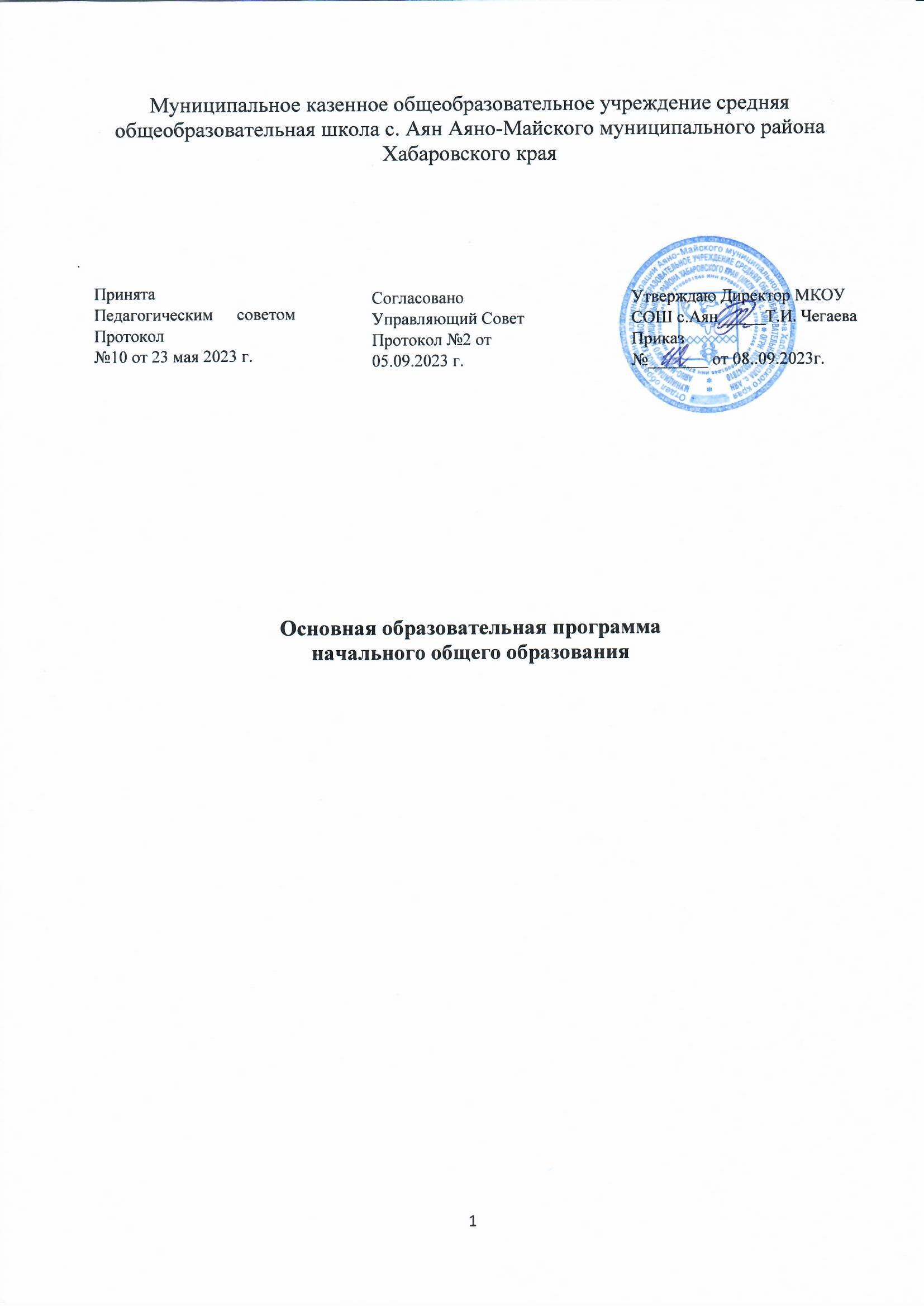 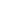 СодержаниеОбщие положения1.   Основная образовательная программа начального общего образования (далее ООП НОО) Муниципального казенного общеобразовательного учреждения средней общеобразовательной школы села Аян Аяно-Майского муниципального района Хабаровского края  (далее МКОУ СОШ с.Аян) разработана  в соответствии с федеральным государственным образовательным стандартом начального общего образования (далее – ФГОС НОО) и федеральной образовательной программы начального общего образования (далее ФОП НОО), утвержденной приказом Министерства просвещения Российской Федерации от 18.05.2023 г. 2. Содержание и планируемые результаты разработанной образовательной организацией ООП НОО соответствуют содержанию и планируемым результатам ФОП . 3.   МКОУ СОШ с.Нелькан предусматривает непосредственное применение при реализации обязательной части ООП НОО федеральных рабочих программ по учебным предметам «Русский язык», «Литературное чтение», и «Окружающий мир». 4.  ООП	НОО	включает три раздела: целевой, содержательный, организационный. 5.  Целевой раздел определяет общее назначение, цели, задачи и планируемые результаты реализации ООП НОО, а также способы определения достижения этих целей и результатов 6.  Целевой раздел ООП НОО включает: - пояснительную записку;- планируемые результаты освоения обучающимися ООП НОО;- систему оценки достижения планируемых результатов освоения ООП НОО 7.Пояснительная записка целевого раздела ООП НОО раскрывает-цели реализации ООП НОО, конкретизированные в соответствии с требованиями ФГОС НОО к результатам освоения обучающимися программы начального общего образования;-принципы формирования и механизмы реализации ООП НОО, в том числе посредством реализации индивидуальных учебных планов;-общую характеристику ООП НОО.8. Содержательный раздел ООП НОО включает следующие программы, ориентированные на достижение предметных, метапредметных и личностных результатов:-рабочие программы учебных предметов;-программу	формирования универсальных	учебных действий у обучающихся-рабочую программу воспитания.9. Рабочие программы учебных предметов обеспечивают достижение планируемых результатов освоения ООП НОО и разработаны на основе требований ФГОС НОО к результатам освоения программы начального общего образования.10.  Программа формирования универсальных учебных действий у обучающихся содержит:-описание взаимосвязи универсальных учебных действий с содержанием учебных предметов;-характеристики регулятивных, познавательных, коммуникативных универсальных учебных действий обучающихся11. Сформированность универсальных учебных действий у обучающихся определяется на этапе завершения ими освоения программы начального общего образования.12. Рабочая программа воспитания направлена на сохранение и укрепление традиционных российских духовно-нравственных ценностей, к которым относятся жизнь, достоинство, права и свободы человека, патриотизм, гражданственность, служение Отечеству и ответственность за его судьбу, высокие нравственные идеалы,	крепкая	семья,	созидательный труд,	приоритет	духовного над материальным,        гуманизм,        милосердие,        справедливость,        коллективизм, взаимопомощь и взаимоуважение, историческая память и преемственность поколений, единство народов России. (Указ Президента Российской Федерации от 9 ноября 2022 г. N 809 "Об утверждении Основ государственной политики по сохранению и укреплению традиционных российских духовно-нравственных ценностей").13 Рабочая программа воспитания направлена на развитие личности обучающихся, в том числе укрепление психического здоровья и физическое воспитание, достижение ими результатов освоения программы начального общего образования14. Рабочая программа воспитания реализуется в единстве урочной      внеурочной  деятельности,	осуществляемой образовательной организацией совместно с семьей и другими институтами воспитания15.Организационный раздел ООП НОО определяет общие рамки организации образовательной деятельности, а также организационные механизмы и условия реализации программы начального общего образования и включает:-учебный план;-план внеурочной деятельности; -календарный учебный график;-календарный план воспитательной работы, содержащий перечень событий и мероприятий воспитательной направленности, которые организуются и проводятся образовательной организацией или в которых образовательная организация принимает участие в учебном году или периоде обучения.1. Целевой раздел ООП НОО1.1. Пояснительная записка.ООП НОО является основным документом, определяющим содержание общего образования, а также регламентирующим образовательную деятельность организации в единстве урочной и внеурочной деятельности при учете установленного ФГОС НОО соотношения обязательной части программы и части, формируемой участниками образовательного процесса.Целями реализации ФОП НОО являются:- обеспечение реализации конституционного права каждого гражданина Российской Федерации на получение качественного образования, включающего обучение, развитие и воспитание каждого обучающегося;- развитие единого образовательного пространства Российской Федерации 
на основе общих принципов формирования содержания обучения и воспитания, организации образовательного процесса;- организация образовательного процесса с учётом целей, содержания 
и планируемых результатов начального общего образования, отражённых 
в ФГОС НОО;- создание условий для свободного развития каждого обучающегося с учётом его потребностей, возможностей и стремления к самореализации; -   организация деятельности педагогического коллектива по созданию индивидуальных программ и учебных планов для одарённых, успешных обучающихся и (или) для детей социальных групп, нуждающихся  в особом внимании и поддержке.       Достижение поставленных целей реализации ООП НОО предусматривает решение следующих основных задач: формирование общей культуры, гражданско-патриотическое, духовно-нравственное воспитание, интеллектуальное развитие, становление творческих способностей, сохранение и укрепление здоровья;обеспечение планируемых результатов по освоению обучающимися целевых установок, приобретению знаний, умений, навыков, определяемых личностными, семейными, общественными, государственными потребностями и возможностями обучающегося, индивидуальными особенностями его развития и состояния здоровья; становление и развитие личности в ее индивидуальности, самобытности, уникальности и неповторимости; обеспечение преемственности начального общего и основного общего образования; достижение планируемых результатов освоения ООП НОО всеми обучающимися, в том числе обучающимися с ограниченными возможностями здоровья (далее – обучающиеся с ОВЗ); обеспечение доступности получения качественного начального общего образования; выявление и развитие способностей обучающихся, в том числе лиц, проявивших выдающиеся способности, через систему клубов, секций, студий 
и других, организацию общественно полезной деятельности; организация интеллектуальных и творческих соревнований, научно-технического творчества и проектно-исследовательской деятельности;участие обучающихся, их родителей (законных представителей), педагогических работников в проектировании и развитии социальной среды образовательной организации.ООП НОО учитывает следующие принципы:1) принцип учёта ФГОС НОО: ООП НОО базируется на требованиях, предъявляемых ФГОС НОО к целям, содержанию, планируемым результатам 
и условиям обучения на уровне начального общего образования; 2) принцип учёта языка обучения: с учётом условий функционирования образовательной организации ФОП НОО характеризует право получения образования на родном языке из числа языков народов Российской Федерации 
и отражает механизмы реализации данного принципа в учебных планах, планах внеурочной деятельности; 3) принцип учёта ведущей деятельности обучающегося: программа обеспечивает конструирование учебного процесса в структуре учебной деятельности, предусматривает механизмы формирования всех компонентов учебной деятельности (мотив, цель, учебная задача, учебные операции, контроль и самоконтроль);4) принцип индивидуализации обучения: программа предусматривает возможность и механизмы разработки индивидуальных программ и учебных планов для обучения детей с особыми способностями, потребностями и интересами с учетом мнения родителей (законных представителей) обучающегося;5) принцип преемственности и перспективности: программа обеспечивает связь и динамику в формировании знаний, умений и способов деятельности, а также успешную адаптацию обучающихся к обучению по образовательным программам основного общего образования, единые подходы между их обучением 
и развитием на уровнях начального общего и основного общего образования;6) принцип интеграции обучения и воспитания: программа предусматривает связь урочной и внеурочной деятельности, разработку мероприятий, направленных на обогащение знаний, воспитание чувств и познавательных интересов обучающихся, нравственно-ценностного отношения к действительности;7) принцип здоровьесбережения: при организации образовательной деятельности не допускается использование технологий, которые могут нанести вред физическому и (или) психическому здоровью обучающихся, приоритет использования здоровьесберегающих педагогических технологий. Объём учебной нагрузки, организация учебных и внеурочных мероприятий должны соответствовать требованиям, предусмотренным санитарными правилами и нормами  СанПиН 1.2.3685-21 «Гигиенические нормативы и требования к обеспечению безопасности и (или) безвредности для человека факторов среды обитания», утверждёнными постановлением Главного государственного санитарного врача Российской Федерации от 28 января 2021 г. № 2 (зарегистрировано Министерством юстиции Российской Федерации 29 января 2021 г., регистрационный № 62296),  с изменениями, внесенными постановлением Главного государственного санитарного врача Российской Федерации от 30 декабря 2022 г. № 24 (зарегистрирован Министерством юстиции Российской Федерации 9 марта 2023 г., регистрационный № 72558), действующими до 1 марта 2027 г.  (далее – Гигиенические нормативы), и санитарными правилами СП 2.4.3648-20 «Санитарно-эпидемиологические требования к организациям воспитания 
и обучения, отдыха и оздоровления детей и молодежи», утверждёнными постановлением Главного государственного санитарного врача Российской Федерации от 28 сентября 2020 г. № 28 (зарегистрировано Министерством юстиции Российской Федерации 18 декабря 2020 г., регистрационный № 61573), действующими до 1 января 2027 г. (далее – Санитарно-эпидемиологические требования).   ООП НОО учитывает возрастные и психологические особенности обучающихся. Наиболее адаптивным сроком освоения ООП НОО является четыре года. Общий объём аудиторной работы обучающихся за четыре учебных года не может составлять менее 2954 академических часов и более 3345 академических часов в соответствии с требованиями к организации образовательного процесса к учебной нагрузке при 5-дневной (или 6-дневной) учебной неделе, предусмотренными Гигиеническими нормативами и Санитарно-эпидемиологическими требованиями.В целях удовлетворения образовательных потребностей и интересов обучающихся могут разрабатываться индивидуальные учебные планы, 
в том числе для ускоренного обучения, в пределах осваиваемой программы начального общего образования в порядке, установленном локальными нормативными актами образовательной организации. При формировании индивидуальных учебных планов, в том числе для ускоренного обучения, объём дневной и недельной учебной нагрузки, организация учебных и внеурочных мероприятий, расписание занятий, объём домашних заданий должны соответствовать требованиям, предусмотренным Гигиеническими нормативами и Санитарно-эпидемиологическими требованиями.1.2. Планируемые результаты освоения ООП НОО.Планируемые результаты освоения ООП НОО соответствуют современным целям начального общего образования, представленным 
во ФГОС НОО как система личностных, метапредметных и предметных достижений обучающегося. Личностные результаты освоения ООП НОО достигаются в единстве учебной и воспитательной деятельности образовательной организации 
в соответствии с традиционными российскими социокультурными и духовно-нравственными ценностями, принятыми в обществе правилами и нормами поведения и способствуют процессам самопознания, самовоспитания 
и саморазвития, формирования внутренней позиции личности.Метапредметные результаты характеризуют уровень сформированности познавательных, коммуникативных и регулятивных универсальных действий, которые обеспечивают успешность изучения учебных предметов, 
а также становление способности к самообразованию и саморазвитию. В результате освоения содержания программы начального общего образования обучающиеся овладевают рядом междисциплинарных понятий, а также различными знаково-символическими средствами, которые помогают обучающимся применять знания, как в типовых, так и в новых, нестандартных учебных ситуациях. 1.3.Система оценки достижения планируемых результатов освоения 
ООП НОО.Основой объективной оценки соответствия установленным требованиям образовательной деятельности и подготовки обучающихся, освоивших ООП НОО, является ФГОС НОО независимо от формы получения начального общего образования и формы обучения. Таким образом, ФГОС НОО определяет основные требования к образовательным результатам обучающихся и средствам оценки  их достижения.Система оценки достижения планируемых результатов (далее – система оценки) является частью системы оценки и управления качеством образования 
в образовательной организации и служит основой при разработке образовательной организацией соответствующего локального акта.Система оценки призвана способствовать поддержанию единства 
всей системы образования, обеспечению преемственности в системе непрерывного образования. Её основными функциями являются: ориентация образовательного процесса на достижение планируемых результатов освоения ООП НОО и обеспечение эффективной обратной связи, позволяющей осуществлять управление образовательным процессом.Основными направлениями и целями оценочной деятельности 
в образовательной организации являются:оценка образовательных достижений обучающихся на различных этапах обучения как основа их промежуточной и итоговой аттестации, а также основа процедур внутреннего мониторинга образовательной организации, мониторинговых исследований муниципального, регионального и федерального уровней;оценка результатов деятельности педагогических работников 
как основа аттестационных процедур;оценка результатов деятельности образовательной организации 
как основа аккредитационных процедур.Основным объектом системы оценки, её содержательной 
и критериальной базой выступают требования ФГОС НОО, которые конкретизируются в планируемых результатах освоения обучающимися ООП НОО.Система оценки включает процедуры внутренней и внешней оценки.Внутренняя оценка включает:стартовую диагностику;текущую и тематическую оценки;итоговую оценку;промежуточную аттестацию;психолого-педагогическое наблюдение;внутренний мониторинг образовательных достижений обучающихся.Внешняя оценка включает:независимую оценку качества подготовки обучающихся;итоговую аттестацию.В соответствии с ФГОС НОО система оценки образовательной организации реализует системно-деятельностный, уровневый и комплексный подходы к оценке образовательных достижений.Системно-деятельностный подход к оценке образовательных достижений обучающихся проявляется в оценке способности обучающихся 
к решению учебно-познавательных и учебно-практических задач, а также в оценке уровня функциональной грамотности обучающихся. Он обеспечивается содержанием и критериями оценки, в качестве которых выступают планируемые результаты обучения, выраженные в деятельностной форме.Уровневый подход к оценке образовательных достижений обучающихся служит основой для организации индивидуальной работы 
с обучающимися. Он реализуется как по отношению к содержанию оценки, 
так и к представлению и интерпретации результатов измерений.Уровневый подход к оценке образовательных достижений обучающихся реализуется за счёт фиксации различных уровней достижения обучающимися планируемых результатов. Достижение базового уровня свидетельствует о способности обучающихся решать типовые учебные задачи, целенаправленно отрабатываемые со всеми обучающимися в ходе учебного процесса, выступает достаточным для продолжения обучения и усвоения последующего учебного материала.Комплексный подход к оценке образовательных достижений реализуется через:оценку предметных и метапредметных результатов;использование комплекса оценочных процедур как основы для оценки динамики индивидуальных образовательных достижений обучающихся 
и для итоговой оценки; использование контекстной информации (об особенностях обучающихся, условиях и процессе обучения и другие) для интерпретации полученных результатов в целях управления качеством образования;использование разнообразных методов и форм оценки, взаимно дополняющих друг друга, в том числе оценок творческих работ, наблюдения;использование форм работы, обеспечивающих возможность включения обучающихся в самостоятельную оценочную деятельность (самоанализ, самооценка, взаимооценка);использование мониторинга динамических показателей освоения умений 
и знаний, в том числе формируемых с использованием информационно-коммуникационных (цифровых) технологий. Целью оценки личностных достижений обучающихся является получение общего представления о воспитательной деятельности образовательной организации и её влиянии на коллектив обучающихся.При оценке личностных результатов необходимо соблюдение этических норм и правил взаимодействия с обучающимся с учётом его индивидуально-психологических особенностей развития.Личностные достижения обучающихся, освоивших ООП НОО, включают две группы результатов: основы российской гражданской идентичности, ценностные установки 
и социально значимые качества личности; готовность обучающихся к саморазвитию, мотивация к познанию 
и обучению, активное участие в социально значимой деятельности.Учитывая особенности групп личностных результатов, учитель может осуществлять оценку только следующих качеств: наличие и характеристика мотива познания и учения;наличие умений принимать и удерживать учебную задачу, планировать учебные действия;способность осуществлять самоконтроль и самооценку. Диагностические задания, устанавливающие уровень этих качеств, целесообразно интегрировать с заданиями по оценке метапредметных регулятивных универсальных учебных действий.Оценка метапредметных результатов осуществляется через оценку достижения планируемых результатов освоения ФОП НОО, которые отражают совокупность познавательных, коммуникативных и регулятивных универсальных учебных действий.Формирование метапредметных результатов обеспечивается комплексом освоения программ учебных предметов и внеурочной деятельности.Оценка метапредметных результатов проводится с целью определения сформированности:познавательных универсальных учебных действий;коммуникативных универсальных учебных действий;регулятивных универсальных учебных действий.Овладение познавательными универсальными учебными действиями предполагает формирование и оценку у обучающихся базовых логических действий, базовых исследовательских действий, умений работать с информацией.Овладение базовыми логическими действиями обеспечивает формирование у обучающихся умений:сравнивать объекты, устанавливать основания для сравнения, устанавливать аналогии;объединять части объекта (объекты) по определённому признаку;определять существенный признак для классификации, классифицировать предложенные объекты;находить закономерности и противоречия в рассматриваемых фактах, данных 
и наблюдениях на основе предложенного учителем алгоритма;выявлять недостаток информации для решения учебной (практической) задачи на основе предложенного алгоритма;устанавливать причинно-следственные связи в ситуациях, поддающихся непосредственному наблюдению или знакомых по опыту, делать выводы.Овладение базовыми исследовательскими действиями обеспечивает формирование у обучающихся умений:определять разрыв между реальным и желательным состоянием объекта (ситуации) на основе предложенных учителем вопросов;с помощью учителя формулировать цель, планировать изменения объекта, ситуации;сравнивать несколько вариантов решения задачи, выбирать наиболее подходящий (на основе предложенных критериев);проводить по предложенному плану опыт, несложное исследование 
по установлению особенностей объекта изучения и связей между объектами 
(часть – целое, причина – следствие);формулировать выводы и подкреплять их доказательствами на основе результатов проведённого наблюдения (опыта, измерения, классификации, сравнения, исследования);прогнозировать возможное развитие процессов, событий и их последствия 
в аналогичных или сходных ситуациях.Работа с информацией как одно из познавательных универсальных учебных действий обеспечивает сформированность у обучающихся умений:выбирать источник получения информации;согласно заданному алгоритму находить в предложенном источнике информацию, представленную в явном виде;распознавать достоверную и недостоверную информацию самостоятельно 
или на основании предложенного учителем способа её проверки;соблюдать с помощью взрослых (педагогических работников, родителей (законных представителей) несовершеннолетних обучающихся) правила информационной безопасности при поиске в информацинно-телекоммуникационной сети Интернет (далее – Интернет);анализировать и создавать текстовую, видео-, графическую, звуковую информацию в соответствии с учебной задачей;самостоятельно создавать схемы, таблицы для представления информации.Овладение универсальными учебными коммуникативными действиями предполагает формирование и оценку у обучающихся таких групп умений, 
как общение и совместная деятельность.Общение как одно из коммуникативных универсальных учебных действий обеспечивает сформированность у обучающихся умений:воспринимать и формулировать суждения, выражать эмоции в соответствии 
с целями и условиями общения в знакомой среде;проявлять уважительное отношение к собеседнику, соблюдать правила ведения диалога и дискуссии; признавать возможность существования разных точек зрения;корректно и аргументированно высказывать своё мнение;строить речевое высказывание в соответствии с поставленной задачей;создавать устные и письменные тексты (описание, рассуждение, повествование);подготавливать небольшие публичные выступления;подбирать иллюстративный материал (рисунки, фото, плакаты) к тексту выступления.Совместная деятельность как одно из коммуникативных универсальных учебных действий обеспечивает сформированность у обучающихся умений:формулировать краткосрочные и долгосрочные цели (индивидуальные 
с учётом участия в коллективных задачах) в стандартной (типовой) ситуации 
на основе предложенного формата планирования, распределения промежуточных шагов и сроков;принимать цель совместной деятельности, коллективно строить действия 
по её достижению: распределять роли, договариваться, обсуждать процесс 
и результат совместной работы; проявлять готовность руководить, выполнять поручения, подчиняться;ответственно выполнять свою часть работы;оценивать свой вклад в общий результат;выполнять совместные проектные задания с использованием предложенных образцов.Овладение регулятивными универсальными учебными действиями согласно ФГОС НОО предполагает формирование и оценку у обучающихся умений самоорганизации (планировать действия по решению учебной задачи для получения результата, выстраивать последовательность выбранных действий) и самоконтроля (устанавливать причины успеха (неудач) в учебной деятельности, корректировать свои учебные действия для преодоления ошибок).Оценка достижения метапредметных результатов осуществляется 
как учителем в ходе текущей и промежуточной оценки 
по учебному предмету, так и администрацией образовательной организации 
в ходе мониторинга. В текущем учебном процессе отслеживается способность обучающихся разрешать учебные ситуации и выполнять учебные задачи, требующие владения познавательными, коммуникативными и регулятивными действиями, реализуемыми в предметном преподавании.В ходе мониторинга проводится оценка сформированности универсальных учебных действий. Содержание и периодичность мониторинга устанавливаются решением педагогического совета образовательной организации. Инструментарий для оценки сформированности универсальных учебных действий строится на межпредметной основе и может включать диагностические материалы по оценке функциональной грамотности, сформированности регулятивных, коммуникативных и познавательных учебных действий. Предметные результаты освоения ООП НОО с учетом специфики содержания предметных областей, включающих конкретные учебные предметы, ориентированы на применение знаний, умений и навыков обучающимися в учебных ситуациях и реальных жизненных условиях, а также на успешное обучение.Оценка предметных результатов освоения ООП НОО осуществляется через оценку достижения обучающимися планируемых результатов по отдельным учебным предметам. Основным предметом оценки результатов освоения ООП НОО 
в соответствии с требованиями ФГОС НОО является способность 
к решению учебно-познавательных и учебно-практических задач, основанных 
на изучаемом учебном материале и способах действий, в том числе метапредметных (познавательных, регулятивных, коммуникативных) действий.Оценка предметных результатов освоения ООП НОО осуществляется учителем в ходе процедур текущего, тематического, промежуточного и итогового контроля.Особенности оценки предметных результатов по отдельному учебному предмету фиксируются в приложении к ООП НОО.Описание оценки предметных результатов по отдельному учебному предмету должно включать:список итоговых планируемых результатов с указанием этапов 
их формирования и способов оценки (например, текущая (тематическая); 
устно (письменно), практика);требования к выставлению отметок за промежуточную аттестацию 
(при необходимости – с учётом степени значимости отметок за отдельные оценочные процедуры);график контрольных мероприятий. Стартовая диагностика проводится администрацией МКОУ СОШ с.Нелькан с целью оценки готовности к обучению на уровне начального общего образования. Стартовая диагностика проводится в начале 1 класса и выступает 
как основа (точка отсчёта) для оценки динамики образовательных достижений обучающихся. Объектом оценки в рамках стартовой диагностики является сформированность предпосылок учебной деятельности, готовность к овладению чтением, грамотой и счётом.Стартовая диагностика проводится педагогическими работниками с целью оценки готовности к изучению отдельных учебных предметов (разделов). Результаты стартовой диагностики являются основанием для корректировки учебных программ и индивидуализации учебного процесса.Текущая оценка направлена на оценку индивидуального продвижения обучающегося в освоении программы учебного предмета.Текущая оценка может быть формирующей (поддерживающей 
и направляющей усилия обучающегося, включающей его в самостоятельную оценочную деятельность) и диагностической, способствующей выявлению 
и осознанию учителем и обучающимся существующих проблем 
в обучении.Объектом текущей оценки являются тематические планируемые результаты, этапы освоения которых зафиксированы в тематическом планировании по учебному предмету.В текущей оценке используются различные формы и методы проверки (устные и письменные опросы, практические работы, творческие работы, индивидуальные и групповые формы, само- и взаимооценка, рефлексия, листы продвижения и другие) с учётом особенностей учебного предмета. Результаты текущей оценки являются основой для индивидуализации учебного процесса.Тематическая оценка направлена на оценку уровня достижения обучающимися тематических планируемых результатов по учебному предмету.Промежуточная аттестация обучающихся проводится, начиная 
со 2 класса, в конце каждого учебного периода по каждому изучаемому учебному предмету. Промежуточная аттестация обучающихся проводится на основе результатов накопленной оценки и результатов выполнения тематических проверочных работ и фиксируется в классном журнале.Промежуточная оценка, фиксирующая достижение предметных планируемых результатов и универсальных учебных действий, является основанием для перевода обучающихся в следующий класс.Итоговая оценка является процедурой внутренней оценки образовательной организации и складывается из результатов накопленной оценки 
и итоговой работы по учебному предмету. Предметом итоговой оценки является способность обучающихся решать учебно-познавательные и учебно-практические задачи, построенные на основном содержании учебного предмета 
с учётом формируемых метапредметных действий.II. Содержательный раздел.2.1. Рабочие программы учебных предметов, учебных курсов, учебных модулей.2.1.1 Рабочие программы учебных предметов, учебных курсов (в т.ч. внеурочной деятельности), учебных	модулей (в т.ч. внеурочной деятельности)Рабочие программы учебных предметов, учебных курсов, модулей урочной и внеурочной деятельности, формируемых участниками образовательных отношений, представлены в приложении (вкладка «Рабочие программы)2.1.2 Программы учебных предметов, курсов, модулей урочной и внеурочной деятельности (формируемых участниками образовательных отношений)Программы учебных предметов, курсов, модулей урочной и внеурочной деятельности, формируемых участниками образовательных отношений, представлены в приложении.(вкладка «Рабочие программы)2.2. Программа формирования универсальных учебных действий. В соответствии с ФГОС НОО программа формирования универсальных (обобщённых) учебных действий (далее ‒ УУД) имеет следующую структуру:описание взаимосвязи универсальных учебных действий с содержанием учебных предметов;характеристика познавательных, коммуникативных и регулятивных универсальных учебных действий.Цель развития обучающихся на уровне начального общего образования реализуется через установление связи и взаимодействия между освоением предметного содержания обучения и достижениями обучающегося 
в области метапредметных результатов. Это взаимодействие проявляется 
в следующем:предметные знания, умения и способы деятельности являются содержательной основой становления УУД;развивающиеся УУД обеспечивают протекание учебного процесса 
как активной инициативной поисково-исследовательской деятельности на основе применения различных интеллектуальных процессов, прежде всего теоретического мышления, связной речи и воображения, в том числе в условиях дистанционного обучения (в условиях неконтактного информационного взаимодействия с субъектами образовательного процесса);под влиянием УУД складывается новый стиль познавательной деятельности: универсальность как качественная характеристика любого учебного действия 
и составляющих его операций, что позволяет обучающемуся использовать освоенные способы действий на любом предметном содержании, в том числе представленного в виде экранных (виртуальных) моделей изучаемых объектов, сюжетов, процессов, что положительно отражается на качестве изучения учебных предметов;построение учебного процесса с учётом реализации цели формирования УУД способствует снижению доли репродуктивного обучения, создающего риски, которые нарушают успешность развития обучающегося и формирует способности 
к вариативному восприятию предметного содержания в условиях реального 
и виртуального представления экранных (виртуальных) моделей изучаемых объектов, сюжетов, процессов. Познавательные УУД отражают совокупность операций, участвующих 
в учебно-познавательной деятельности обучающихся и включают:методы познания окружающего мира, в том числе представленного (на экране) в виде виртуального отображения реальной действительности (наблюдение, элементарные опыты и эксперименты; измерения и другие);базовые логические и базовые исследовательские операции (сравнение, анализ, обобщение, классификация, сериация, выдвижение предположений, проведение опыта, мини-исследования и другие);работа с информацией, представленной в разном виде и формах, в том числе графических (таблицы, диаграммы, инфограммы, схемы), аудио- и видеоформатах (возможно на экране). Познавательные УУД становятся предпосылкой формирования способности обучающегося к самообразованию и саморазвитию.Коммуникативные УУД являются основанием для формирования готовности обучающегося к информационному взаимодействию с окружающим миром: средой обитания, членами многонационального поликультурного общества разного возраста, представителями разных социальных групп, в том числе представленного (на экране) в виде виртуального отображения реальной действительности, и даже с самим собой.Коммуникативные УУД формируются, используя цифровую образовательную среду класса, образовательной организации. Коммуникативные УУД характеризуются четырьмя группами учебных операций, обеспечивающих:смысловое чтение текстов разных жанров, типов, назначений; аналитическую текстовую деятельность с ними;успешное участие обучающегося в диалогическом взаимодействии 
с субъектами образовательных отношений (знание и соблюдение правил учебного диалога), в том числе в условиях использования технологий неконтактного информационного взаимодействия;успешную продуктивно-творческую деятельность (самостоятельное
создание текстов разного типа – описания, рассуждения, повествования), создание 
и видоизменение экранных (виртуальных) объектов учебного, художественного, бытового назначения (самостоятельный поиск, реконструкция, динамическое представление);результативное взаимодействие с участниками совместной деятельности (высказывание собственного мнения, учёт суждений других собеседников, умение договариваться, уступать, вырабатывать общую точку зрения), в том числе 
в условиях использования технологий неконтактного информационного взаимодействия.Регулятивные УУД отражают совокупность учебных операций, обеспечивающих становление рефлексивных качеств обучающегося (на уровне начального общего образования их формирование осуществляется 
на пропедевтическом уровне). Выделяются шесть групп операций:принимать и удерживать учебную задачу;планировать её решение;контролировать полученный результат деятельности;контролировать процесс деятельности, его соответствие выбранному способу;предвидеть (прогнозировать) трудности и ошибки при решении данной учебной задачи;корректировать при необходимости процесс деятельности.Важной составляющей регулятивных УУД являются операции, определяющие способность обучающегося к волевым усилиям в процессе коллективной и (или) совместной деятельности, к мирному самостоятельному предупреждению и преодолению конфликтов, в том числе в условиях использования технологий неконтактного информационного взаимодействия.В рабочих программах учебных предметов требования 
и планируемые результаты совместной деятельности выделены в специальный раздел, что позволяет учителю осознать, что способность к результативной совместной деятельности строится на двух феноменах, участие которых обеспечивает её успешность: знание и применение коммуникативных форм взаимодействия (договариваться, рассуждать, находить компромиссные решения), в том числе 
в условиях использования технологий неконтактного информационного взаимодействия;волевые регулятивные умения (подчиняться, уступать, объективно оценивать вклад свой и других в результат общего труда и другие).Механизмом конструирования образовательного процесса являются следующие методические позиции.Педагогический работник проводит анализ содержания учебного предмета с точки зрения УУД и устанавливает те содержательные линии, которые в особой мере способствуют формированию разных метапредметных результатов. На уроке по каждому учебному предмету предусматривается включение заданий, выполнение которых требует применения определённого познавательного, коммуникативного или регулятивного универсального действия. Соответствующий вклад в формирование УУД можно выделить в содержании каждого учебного предмета. Таким образом, на первом этапе формирования УУД определяются приоритеты учебных предметов для формирования качества универсальности 
на данном предметном содержании. На втором этапе подключаются другие учебные предметы, педагогический работник предлагает задания, требующие применения учебного действия 
или операций на разном предметном содержании. Третий этап характеризуется устойчивостью УУД, то есть использования 
его независимо от предметного содержания. У обучающегося начинает формироваться обобщённое видение учебного действия, он может охарактеризовать его, не ссылаясь на конкретное содержание. Например, «наблюдать – значит…», «сравнение – это…», «контролировать – значит…» и другие. Педагогический работник делает вывод о том, что универсальность (независимость от конкретного содержания) как свойство учебного действия сформировалась.Педагогический работник использует виды деятельности, которые 
в особой мере провоцируют применение универсальных действий: поисковая, в том числе с использованием электронных образовательных и информационных ресурсов Интернета, исследовательская, творческая деятельность, в том числе с использованием экранных моделей изучаемых объектов или процессов, что позволяет отказаться от репродуктивного типа организации обучения, при котором главным методом обучения является образец, предъявляемый обучающимся в готовом виде. В этом случае задача обучающегося – запомнить образец и каждый раз вспоминать его при решении учебной задачи. В таких условиях изучения учебных предметов универсальные действия, требующие мыслительных операций, актуальных коммуникативных умений, планирования и контроля своей деятельности, не являются востребованными, так как использование готового образца опирается только на восприятие и память. Поисковая и исследовательская деятельность развивают способность обучающегося к диалогу, обсуждению проблем, разрешению возникших противоречий в точках зрения. Поисковая и исследовательская деятельность может осуществляться с использованием информационных банков, содержащих различные экранные (виртуальные) объекты (учебного или игрового, бытового назначения), в том числе в условиях использования технологий неконтактного информационного взаимодействия.Для формирования наблюдения как метода познания разных объектов действительности на уроках окружающего мира организуются наблюдения 
в естественных природных условиях. Наблюдения можно организовать в условиях экранного (виртуального) представления разных объектов, сюжетов, процессов, отображающих реальную действительность, которую невозможно предоставить обучающемуся в условиях образовательной организации (объекты природы, художественные визуализации, технологические процессы и другие). Уроки литературного чтения позволяют проводить наблюдения текста, 
на которых строится аналитическая текстовая деятельность. Учебные диалоги, в том числе с представленным на экране виртуальным собеседником, дают возможность высказывать гипотезы, строить рассуждения, сравнивать доказательства, формулировать обобщения практически на любом предметном содержании. Если эта работа проводится учителем систематически и на уроках 
по всем учебным предметам, то универсальность учебного действия формируется успешно и быстро.Педагогический работник применяет систему заданий, формирующих операциональный состав учебного действия. Цель таких 
заданий – создание алгоритма решения учебной задачи, выбор соответствующего способа действия. На первых этапах указанная работа организуется коллективно, выстраиваются пошаговые операции, постепенно обучающиеся учатся выполнять 
их самостоятельно. При этом очень важно соблюдать последовательность этапов формирования алгоритма: построение последовательности шагов на конкретном предметном содержании; проговаривание их во внешней речи; постепенный переход на новый уровень – построение способа действий на любом предметном содержании и с подключением внутренней речи. При этом изменяется и процесс контроля:от совместных действий с учителем обучающиеся переходят 
к самостоятельным аналитическим оценкам; выполняющий задание осваивает два вида контроля – результата и процесса деятельности; развивается способность корректировать процесс выполнения задания, а также предвидеть возможные трудности и ошибки. При этом возможно реализовать автоматизацию контроля с диагностикой ошибок обучающегося 
и с соответствующей методической поддержкой исправления самим обучающимся своих ошибок.Описанная технология обучения в рамках совместно-распределительной деятельности развивает способность обучающихся работать не только в типовых учебных ситуациях, но и в новых нестандартных ситуациях. Сравнение как УУД состоит из следующих операций: нахождение различий сравниваемых предметов (объектов, явлений); определение их сходства, тождества, похожести; определение индивидуальности, специфических черт объекта. Для повышения мотивации обучения обучающемуся предлагается новый вид деятельности (возможный только в условиях экранного представления объектов, явлений) – выбирать (из информационного банка) экранные (виртуальные) модели изучаемых предметов (объектов, явлений) и видоизменять их таким образом, чтобы привести их к сходству или похожести с другими.Классификация как УУД включает: анализ свойств объектов, которые подлежат классификации; сравнение выделенных свойств с целью 
их дифференциации на внешние (несущественные) и главные (существенные) свойства; выделение общих главных (существенных) признаков всех имеющихся объектов; разбиение объектов на группы (типы) по общему главному (существенному) признаку. Обучающемуся предлагается (в условиях экранного представления моделей объектов) большее их количество в отличие от реальных условий, для анализа свойств объектов, которые подлежат классификации (типизации), для сравнения выделенных свойств экранных (виртуальных) моделей изучаемых объектов с целью их дифференциации. При этом возможна фиксация деятельности обучающегося в электронном формате для рассмотрения учителем итогов работы.Обобщение как УУД включает следующие операции: сравнение предметов (объектов, явлений, понятий) и выделение их общих признаков; анализ выделенных признаков и определение наиболее устойчивых (инвариантных) существенных признаков (свойств); игнорирование индивидуальных и (или) особенных свойств каждого предмета; сокращённая сжатая формулировка общего главного существенного признака всех анализируемых предметов. Обучающемуся предлагается (в условиях экранного представления моделей объектов) большее их количество в отличие от реальных условий, для сравнения предметов (объектов, явлений) и выделения их общих признаков. При этом возможна фиксация деятельности обучающегося в электронном формате для рассмотрения учителем итогов работы.Систематическая работа обучающегося с заданиями, требующими применения одинаковых способов действий на различном предметном содержании, формирует у обучающихся чёткое представление об их универсальных свойствах, то есть возможность обобщённой характеристики сущности универсального действия.Сформированность УУД у обучающихся определяется на этапе завершения ими освоения программы начального общего образования. Полученные результаты не подлежат балльной оценке, так как в соответствии 
с закономерностями контрольно-оценочной деятельности балльной оценкой (отметкой) оценивается результат, а не процесс деятельности. В задачу педагогического работника входит проанализировать вместе с обучающимся 
его достижения, ошибки и встретившиеся трудности. В рабочих программах учебных предметов содержание метапредметных достижений обучения представлено в разделе «Содержание обучения», которое строится по классам. В каждом классе каждого учебного предмета представлен возможный вариант содержания всех групп УУД по каждому году обучения на уровне начального общего образования. В 1 и 2 классах определён пропедевтический уровень овладения УУД, и только к концу второго года обучения появляются признаки универсальности.В рабочих программах учебных предметов содержание УУД представлено также в разделе «Планируемые результаты обучения». Познавательные УУД включают перечень базовых логических действий; базовых исследовательских действий; работу с информацией. Коммуникативные УУД включают перечень действий участника учебного диалога, действия, связанные со смысловым чтением и текстовой деятельностью, а также УУД, обеспечивающие монологические формы речи (описание, рассуждение, повествование). Регулятивные УУД включают перечень действий саморегуляции, самоконтроля и самооценки. Отдельный раздел «Совместная деятельность» интегрирует коммуникативные и регулятивные действия, необходимые для успешной совместной деятельности. 2.3. Рабочая программа воспитания. Пояснительная запискаРабочая программа воспитания МКОУ СОШ с. Аян (далее соответственно – школа) Программа является методическим документом, определяющим комплекс основных характеристик воспитательной работы, осуществляемой в школе, разрабатывается с учетом государственной политики в области образования и воспитания.Программа разработана на основе Федерального закона от 29 декабря 2012 г. № 273-ФЗ «Об образовании в Российской Федерации», с учетом Стратегии развития воспитания в Российской Федерации на период до 2025 года и Плана мероприятий по ее реализации в 2021–2025 годах, федеральных государственных образовательных стандартов начального общего, основного общего и среднего общего образования (далее – ФГОС) и федеральной образовательной программы основного общего образования (далее ФОП ООО), утвержденной приказом Министерства просвещения Российской Федерации от 18.05.2023 г. № 370.Программа основывается на единстве и преемственности образовательного процесса на уровне общего и среднего профессионального образования, соотносится с рабочими программами воспитания для образовательных организаций, реализующих образовательные программы дошкольного образования и среднего профессионального образования. Программа  предназначена для планирования и организации системной воспитательной деятельности, с целью достижения обучающимися личностных результатов образования, определенных ФГОС. Разработана и утверждена с участием Педагогического совета школы, Управляющего совета и органов ученического самоуправления. Реализуется в единстве урочной и внеурочной деятельности, осуществляемой совместно с семьей и другими участниками образовательных отношений, социальными институтами воспитания; предусматривает приобщение обучающихся к российским традиционным духовным ценностям, включая культурные ценности своей этнической группы, правилам и нормам поведения в российском обществе.Ценности Родины и природы лежат в основе патриотического направления воспитания.Ценности человека, дружбы, семьи, сотрудничества лежат в основе духовно-    нравственного и социального направлений воспитания.Ценность знания лежит в основе познавательного направления воспитания. Ценность здоровья лежит в основе направления физического воспитания. Ценность труда лежит в основе трудового направления воспитания.Ценности культуры и красоты лежат в основе эстетического направления воспитания. Программа включает три раздела: целевой; содержательный; организационный. Приложение: примерный календарный план воспитательной работы.Раздел I. Ценностно-целевые основы и планируемые результаты воспитанияУчастниками образовательных отношений в части воспитании являются педагогические и другие работники школы, обучающиеся, их родители (законные представители), представители иных организаций в соответствии с законодательством Российской Федерации, локальными актами школы. Родители (законные представители) несовершеннолетних обучающихся имеют преимущественное право на воспитание своих детей перед всеми другими лицами.Нормативные ценностно-целевые основы воспитания обучающихся в школе определяются содержанием российских гражданских (базовых, общенациональных) норм и ценностей, основные из которых закреплены в Конституции Российской Федерации.С учетом мировоззренческого, этнического, религиозного многообразия российского общества ценностно-целевые основы воспитания обучающихся включают духовно-нравственные ценности культуры народов России, традиционных религий народов России в качестве вариативного компонента содержания воспитания, реализуемого на добровольной основе, в соответствии с мировоззренческими и культурными особенностями и потребностями родителей (законных представителей) несовершеннолетних обучающихся.Воспитательная деятельность в школе реализуется в соответствии с приоритетами государственной политики в сфере воспитания, зафиксированными в Стратегии развития воспитания в Российской Федерации на период до 2025 года. Приоритетной задачей Российской Федерации в сфере воспитания детей является развитие высоконравственной личности, разделяющей российские традиционные духовные ценности, обладающей актуальными знаниями и умениями, способной реализовать свой потенциал в условиях современного общества, готовой к мирному созиданию и защите Родины.1.2. Цель и задачи воспитанияСовременный российский общенациональный воспитательный идеал – высоконравственный, творческий, компетентный гражданин России, принимающий судьбу Отечества как свою личную, осознающий ответственность за настоящее и будущее страны, укорененный в духовных и культурных традициях многонационального народа Российской Федерации.В соответствии с этим идеалом и нормативными правовыми актами Российской Федерации в сфере образования цель воспитания обучающихся в школе: создание условий для личностного развития, самоопределения и социализации обучающихся на основе социокультурных, духовно-нравственных ценностей и принятых в российском обществе правил и норм поведения в интересах человека, семьи, общества и государства, формирование у обучающихся чувства патриотизма, гражданственности, уважения к памяти защитников Отечества и подвигам Героев Отечества, закону и правопорядку, человеку труда и старшему поколению, взаимного уважения, бережного отношения к культурному наследию и традициям многонационального народа Российской Федерации, природе и окружающей среде. (Федеральный за-кон от 29 декабря 2012 г. № 273-ФЗ «Об образовании в Российской Федерации, ст. 2, п. 2)Задачами воспитания обучающихся в школе являются:усвоение ими знаний, норм, духовно-нравственных ценностей, традиций, которые выработало российское общество (социально значимых знаний);формирование и развитие позитивных личностных отношений к этим нормам, ценностям, традициям (их освоение, принятие);приобретение соответствующего этим нормам, ценностям, традициям социокультурного опыта поведения, общения, межличностных и социальных отношений, применения полученных знаний и сформированных отношений на практике (опыта нравственных поступков, социально значимых дел).1.3. Методологические основы и принципы воспитанияМетодологической рабочей программы воспитания МКОУ с. Аян являются культурно-исторический и системно-деятельностный подходы. Программа воспитания опирается на следующие принципы:принцип гуманистической направленности. Каждый обучающийся имеет право на признание его как человеческой личности, уважение его достоинства, защиту его человеческих прав, свободное развитие;принцип ценностного единства и совместности. Единство ценностей и смыслов воспитания, разделяемых всеми участниками образовательных отношений, содействие, сотворчество и сопереживание, взаимопонимание и взаимное уважение;принцип культуросообразности. Воспитание основывается на культуре и традициях России, включая культурные особенности региона;принцип следования нравственному примеру. Пример, как метод воспитания, позволяет расширить нравственный опыт обучающегося, побудить его к открытому внутреннему диалогу, пробудить в нем нравственную рефлексию, обеспечить возможность выбора при построении собственной системы ценностных отношений, продемонстрировать ребенку реальную возможность следования идеалу в жизни;принцип безопасной жизнедеятельности. Защищенность важных интересов личности от внутренних и внешних угроз, воспитание через призму безопасности и безопасного поведения;принцип совместной деятельности ребенка и взрослого. Значимость совместной деятельности взрослого и обучающегося на основе приобщения к культурным ценностям и их освоения;принцип инклюзивности. Организация образовательного процесса, при котором все обучающиеся, независимо от их физических, психических, интеллектуальных, культурно-этнических, языковых и иных особенностей, включены в общую систему образования.Данные принципы реализуются в укладе школы, включающем воспитывающие среды, общности, культурные практики, совместную деятельность и события.1.3.1. Уклад школыМКОУ СОШ с. Аян - это открытая социально-педагогическая система, которая успешно действует при взаимодействии всех участников образовательного процесса как равноправных партнеров, которые стремятся к межличностному общению, широкому социальному сотрудничеству, создавая определенный уклад школьной жизни, способствующий формированию личности школьника – с набором компетентностей, определенных новыми образовательными стандартами.Ядром школьной жизни является система ценностей, обеспечивающая объединение всех направлений деятельности школы, всех образовательных процессов вокруг решения главной задачи – образование человека, переход от непосредственного воздействия на человека к формированию среды, в которой обучающиеся и педагоги реализуются как личности.Школа, территориально отдаленная, расположенная на севере Хабаровского края. МКОУ СОШ с. Аян является не только образовательным, но культурным центром на селе. С учетом системно-деятельностного подхода модель уклада нашей школьной жизни претерпевает изменения, с одной стороны, обеспечивает открытость образовательного учреждения для взаимодействия с социумом, с другой стороны обеспечивает её достаточное отличие, особенность, устойчивость в преобразованиях, в развитии.Базовыми принципами формирования уклада школы являются:1) личностная ориентация образования (обеспечивает формирование и развитие личностных особенностей субъектов образования);2) субъектность (обеспечивает возможность организации педагогического взаимодействия в формате «Человек созидает Человека»;3) совместная деятельность (сотрудничество и сотворчество обучающихся, педагогов и родителей);4) целостность образовательного процесса (взаимосвязь локальных проявлений педагогического целеполагания);5) вариативность (сочетание инвариантных требований к содержанию образования с индивидуальным подходом к каждому школьнику);6) открытость содержания образования (обеспечение гармоничного взаимодополнения воспитательных усилий различных социальных институтов общества).1.3.2. Воспитывающая среда школыВоспитывающая среда – это особая форма организации образовательного процесса, реализующего цель и задачи воспитания.Воспитывающая среда определяется целью и задачами воспитания, духовно-нравственными и социокультурными ценностями, образцами и практиками. Основными характеристиками воспитывающей среды являются ее насыщенность и структурированность.Взрослых и детей в МКОУ СОШ с. Аян объединяет не просто цель, а вера в возможность преодоления трудностей. В нашей школе много неравнодушных учеников и педагогов, которые постоянно стремятся создать творческую атмосферу в школе. Они прилагают все усилия, чтобы школьная жизнь была интересной, увлекательной, насыщенной, чтобы школа стала очагом добра, справедливости, чтобы школа стала «вторым домом», в котором хорошо, комфортно и интересно каждому ребенку.1.3.3. Воспитывающие общности (сообщества) в школе Основные воспитывающие общности в МКОУ СОШ с Аян:детские (сверстников и разновозрастные). Общество сверстников – необходимое условие полноценного развития обучающегося, где он апробирует, осваивает, приобретает способы поведения, обучается вместе учиться, играть, трудиться, достигать поставленной цели, строить отношения. Основная цель – создавать в детских взаимоотношениях дух доброжелательности, развивать стремление и умение помогать друг другу, оказывать сопротивление плохим поступкам, поведению, общими усилиями достигать цели. В школе обеспечивается возможность взаимодействия обучающихся разного возраста. При возможности взаимодействие с детьми в дошкольных образовательных организациях. Детские общности также реализуют воспитательный потенциал инклюзивного образования, поддержки обучающихся с ОВЗ;детско-взрослые. Обучающиеся сначала приобщаются к правилам, нормам, способам деятельности взрослых и затем усваивают их. Они образуются системой связей и отношений участников, обладают спецификой в зависимости от решаемых воспитательных задач. Основная цель – содействие, сотворчество и сопереживание, взаимопониманиеи взаимное уважение, наличие общих ценностей и смыслов у всех участников;профессионально-родительские. Общность работников школы и всех взрослых членов семей обучающихся. Основная задача общности – объединение усилий по воспитанию обучающегося в семье и школе, решение противоречий и проблем, разносторонняя поддержка обучающихся для их оптимального и полноценного личностного раз-вития, воспитания;профессиональные.Единство целей и задач воспитания, реализуемое всеми сотрудниками школы, которые должны разделять те ценности, которые заложены в основу Программы.Требования к профессиональному сообществу школы:-соблюдение норм профессиональной педагогической этики;-уважение и учет норм и правил уклада школы, их поддержка в профессиональной педагогической деятельности, общении; -уважение ко всем обучающимся, их родителям (законным представителям), коллегам;        соответствие внешнего вида и поведения  профессиональному статусу, достоинству    педагога, учителя в российской отечественной педагогической культуре, традиции;-знание возрастных и индивидуальных особенностей обучающихся, общение с ними с учетом состояния их здоровья, психологического состояния при соблюдении законных интересов прав как обучающихся, так и педагогов;-инициатива в проявлениях доброжелательности, открытости, готовности к сотрудничеству и помощи в отношениях с обучающимися и их родителями (законными представителями), коллегами;-внимание к каждому обучающемуся, умение общаться и работать с обучающимися с учетом индивидуальных особенностей каждого;-быть примером для обучающихся в формировании ценностных ориентиров, соблюдении нравственных норм общения и поведения;-побуждать обучающихся к общению, поощрять их стремления к взаимодействию, дружбу, взаимопомощь, заботу об окружающих, чуткость, внимание к людям, чувство ответственности.1.4. Требования к планируемым результатам воспитанияПланируемые результаты воспитания носят отсроченный характер, но деятельность педагогического коллектива нацелена на перспективу развития и становления личности обучающегося. Поэтому результаты достижения цели, решения задач воспитания даны в форме целевых ориентиров, представленных в виде обобщенных портретов выпускника на уровнях начального общего, среднего общего, полного общего образования.1.4.1. Целевые ориентиры результатов воспитания на уровне начального общего образования1.4.2. Целевые ориентиры результатов воспитания на уровне основного общего образования1.4.3. Целевые ориентиры результатов воспитания на уровне среднего общего образованияРаздел II. Содержание, виды и формы воспитательной деятельности2.1. Основные направления воспитания обучающихся Основные направления воспитания обучающихся в школе:гражданское воспитание, формирование российской гражданской идентичности, принадлежности к общности граждан Российской Федерации, к народу России как источнику власти в российском государстве и субъекту тысячелетней Российской государственности, знание и уважение прав, свобод и обязанностей гражданина Российской Федерации;воспитание патриотизма, любви к своему народу и уважения к другим народам России, формирование общероссийской культурной идентичности;духовно-нравственное развитие и воспитание обучающихся на основе духовно-нравственной культуры народов России, традиционных религий народов России, фор-мирование традиционных российских семейных ценностей;эстетическое воспитание: формирование эстетической культуры на основе российских традиционных духовных ценностей, приобщение к лучшим образцам отечественного и мирового искусства;экологическое воспитание: формирование экологической культуры, ответственного, бережного отношения к природе, окружающей среде на основе российских традиционных духовных ценностей;воспитание культуры здорового образа жизни и безопасности;трудовое воспитание: воспитание уважения к труду, трудящимся, результатам труда (своего и других людей),ориентации на трудовую деятельность, получение профессии, личностное самовыражение в продуктивном, нравственно достойном труде в российском обществе, на достижение выдающихся результатов в труде, профессиональной деятельности;физическое воспитание: развитие физических способностей с учетом возможностей и состояния здоровья, формирование культуры здорового образа жизни, личной и общественной безопасности;познавательное направление воспитания: стремление к познанию себя и других людей, природы и общества, к знаниям, образованию.2.2. Содержание, виды и формы воспитательной деятельностиДостижение цели и решение задач воспитания осуществляется в рамках всех направлений деятельности школы. Содержание, виды и формы воспитательной деятельности представлены в соответствующих модулях.2.2.1. Основные школьные делаЭто главные традиционные общешкольные дела, в которых принимает участие большая часть школьников и которые обязательно планируются, готовятся, проводятся и анализируются совестно педагогами и детьми. Эти дела обеспечивают включенность в них большого числа детей и взрослых, способствуют интенсификации их общения, ставят их в ответственную позицию к происходящему в школе.Реализация воспитательного потенциала основных школьных дел предусматривает:общешкольные праздники, ежегодные творческие (театрализованные, музыкальные, литературные и т.п.) мероприятия, связанные с государственными(общероссийскими, региональными) праздниками, памятными датами, в которых участвуют все классы;участие во всероссийских акциях, посвященных значимым событиям в России, мире;торжественные мероприятия, связанные с завершением образования, переходом на следующий уровень образования, символизирующие приобретение новых социальных статусов в школе, обществе;церемонии награждения (по итогам учебного периода, года) обучающихся и педагогов за активное участие в жизни школы, достижения в конкурсах, соревнованиях, олимпиадах, значительный вклад в развитие школы, города и региона;социальные проекты в школе, совместно разрабатываемые и реализуемые обучающимися и педагогами, в том числе с участием организаций социальных партнёров школы, комплексы дел благотворительной, экологической, патриотической, трудовой и др. направленности;разновозрастные сборы – многодневные выездные события, включающие в себя комплекс коллективных творческих дел гражданской, патриотической, историко-краеведческой, экологической, трудовой, спортивно-оздоровительной и др. направленности;наблюдение за поведением обучающихся в ситуациях подготовки, проведения, анализа основных школьных дел, мероприятий, его отношениями с обучающимися разных возрастов, с педагогами и другими взрослыми;социальные проекты – ежегодные совместно разрабатываемые и реализуемые школьниками и педагогами комплексы дел (благотворительной, экологической, патриотической, трудовой направленности), ориентированные на преобразование окружающего школу социума: патриотические акции «Обелиск», «Бессмертный полк», «Георгиевская ленточка», «Памятные даты военной истории России»; экологические – «Чистый берег», «Сохраним природу своего района», акция «Собери ребенка в школу» благотворительной направленности, оказание помощи в подготовке к школе учащихся из малообеспеченных семей и семей, находящихся в социально-опасном положении (сбор канцелярских принадлежностей, школьной одежды, обуви); и др.участие во всероссийских акциях, посвященных значимым отечественным и международным событиям.Проводимые для жителей села и организуемые совместно с семьями учащихся спортивные состязания, праздники, фестивали, представления, которые открывают возможности для творческой самореализации школьников и включают их в деятельную заботу об окружающих2.2.2. Классное руководствоОсуществляя работу с классом, классный руководитель организует работу:с коллективом класса;индивидуальную работу с учащимися вверенного ему класса; работу с учителями, преподающими в данном классе;работу с социально-психологической службой школы;работу с родителями учащихся или их законными представителями.Реализация воспитательного потенциала классного руководства предусматривает:планирование и проведение классных часов;поддержку активной позиции каждого обучающегося, предоставления им возможности обсуждения и принятия решений, создания благоприятной среды для общения;инициирование и поддержку участия класса в общешкольных мероприятиях, делах, оказание необходимой помощи обучающимся в их подготовке, проведении и анализе;организацию интересных и полезных для личностного развития обучающихся сов-местных дел, позволяющих вовлекать в них школьников с разными потребностями, давать им возможности для самореализации, устанавливать и укреплять доверительные отношения, стать для них значимым взрослым, задающим образцы поведения;сплочение коллектива класса через: игры и тренинги на сплочение и командообразование; внеучебные и внешкольные мероприятия, походы, экскурсии; празднования в классе дней рождения обучающихся, классные «огоньки» и вечера;выработку совместно с обучающимися правил поведения класса, помогающих освоить нормы и правила общения, которым они должны следовать в школе;изучение особенностей личностного развития обучающихся класса через наблюдение за их поведением в повседневной жизни, в специально создаваемых педагогических ситуациях, в играх, беседах по нравственным проблемам; результаты наблюдения све-ряются с результатами бесед с родителями, учителями, а также (при необходимости) со школьным психологом;доверительное общение и поддержку обучающихся в решении проблем (налаживание взаимоотношений с одноклассниками или педагогами, успеваемость и т.д.), совместный поиск решений проблем, коррекцию поведения обучающихся через частные беседы индивидуально и вместе с их родителями, с другими обучающимися класса;индивидуальную работу с обучающимися класса по ведению личных портфолио, в которых они фиксируют свои учебные, творческие, спортивные, личностные достижения;регулярные консультации с учителями-предметниками, направленные на формирование единства мнений и требований педагогов по вопросам обучения и воспитания, предупреждение и разрешение конфликтов между учителями и обучающимися;проведение мини-педсоветов для решения конкретных проблем класса, интеграцию воспитательных влияний педагогов на обучающихся, привлечение учителей-предметников к участию в классных делах, дающих им возможность лучше узнавать и понимать детей, общаясь и наблюдая их во внеучебной обстановке, участвовать в родительских собраниях класса;организацию и проведение регулярных родительских собраний, информирование родителей о школьных успехах и проблемах обучающихся, их положении в классе, о жизни класса в целом, помощь родителям в отношениях с администрацией, учителями; создание и организацию работы родительского комитета класса, участвующего в решении вопросов воспитания и обучения в классе, школе;привлечение родителей (законных представителей), членов семей обучающихся корганизации и проведению воспитательных дел, мероприятий в классе и школе;проведение в классе праздников, конкурсов, соревнований и т.д.2.2.3. Школьный урокРеализация воспитательного потенциала уроков (аудиторных занятий в рамках максимально допустимой учебной нагрузки) предусматривает:включение учителями в рабочие программы учебных предметов, курсов, модулей, тематики в соответствии с календарным планом воспитательной работы школы;максимальное использование воспитательных возможностей содержания учебных предметов для формирования у обучающихся российских традиционных духовно-нравственных и социокультурных ценностей; подбор соответствующего тематического содержания, текстов для чтения, задач для решения, проблемных ситуаций для обсуждений;выбор методов, методик, технологий, оказывающих воспитательное воздействие на личность в соответствии с воспитательным идеалом, целью и задачами воспитания; реализация приоритета воспитания в учебной деятельности;полноценную реализацию потенциала уроков в предметных областях целевой воспитательной духовно-нравственной направленности по основам религиозных культур и светской этики в начальной школе, основам духовно-нравственной культуры народов России в основной школе с учетом выбора родителями обучающихся учебных предметов, курсов, модулей в соответствии с их мировоззренческими и культурными потребностями;привлечение внимания обучающихся к ценностному аспекту изучаемых на уроках предметов и явлений, инициирование обсуждений, высказываний своего мнения, выработки своего личностного отношения к изучаемым событиям, явлениям, лицам;применение интерактивных форм учебной работы: интеллектуальных, стимулирующих познавательную мотивацию; дидактического театра, где знания обыгрываются в театральных постановках; дискуссий, дающих возможность приобрести опыт ведения конструктивного диалога; групповой работы, которая учит командной работе и взаимодействию, игровых методик;побуждение обучающихся соблюдать на уроке нормы поведения, правила общения со сверстниками и педагогами, соответствующие укладу школы, установление и поддержка доброжелательной атмосферы;организация шефства мотивированных и эрудированных обучающихся над неуспевающими одноклассниками, дающего обучающимся социально значимый опыт сотрудничества и взаимной помощи;инициирование и поддержка исследовательской деятельности в форме индивидуальных и групповых проектов, что дает возможность приобрести навыки самостоятельного решения теоретической проблемы, генерирования и оформления собственных идей, уважительного отношения к чужим идеям, публичного выступления, аргументирования и отстаивания своей точки зрения.2.2.4. Внеурочная деятельностьРеализация воспитательного потенциала внеурочной деятельности осуществляется в соответствии с планами учебных курсов, внеурочных занятий и предусматривает:вовлечение школьников в интересную и полезную для них деятельность, которая предоставит им возможность самореализоваться в ней, приобрести социально значимые знания, развить в себе важные для своего личностного развития социально значимые отношения, получить опыт участия в социально значимых делах;формирование	в	кружках,	секциях,	клубах,	студиях	ит.п.	детско-взрослых общностей, которые могли бы объединять детей и педагогов общими позитивными эмоциями и доверительными отношениями друг к другу;создание в детских объединениях традиций, задающих их членам определенные социально значимые формы поведения;поддержку в детских объединениях школьников с ярко выраженной лидерской позицией и установкой на сохранение и поддержание накопленных социально значимых традиций;поощрение педагогами детских инициатив и детского самоуправления.Внеурочная деятельность опирается на содержание начального, основного общего и среднего общего образования, интегрирует с ним, что позволяет сблизить процессы воспитания, обучения и развития, и реализует индивидуальные потребности обучающихся путем предоставления широкого спектра занятий, способствующих развитию детей. В процессе совместной творческой деятельности учителя и обучающегося происходит становление личности ребенка.В школе реализуется оптимизационная модель организации внеурочной деятельности, которая предполагает, что в ее реализации принимают участие все педагогические работники. В каждом классе координирующую роль выполняет классный руководитель, который в соответствии со своими функциями и задачами:взаимодействует с педагогическими работниками, а также с учебно-вспомогательным персоналом школы;организует в классе образовательный процесс, оптимальный для развития положи-тельного потенциала личности обучающихся в рамках деятельности общешкольного коллектива;организует систему отношений через разнообразные формы воспитывающей деятельности коллектива класса;организует социально значимую, творческую деятельность обучающихся.Реализация	воспитательного	потенциала	курсов	внеурочной	деятельностипроисходит в рамках, следующих выбранных школьниками ее видов:	2.2.5. Предметно-пространственная средаРеализация воспитательного потенциала предметно-пространственной среды предусматривает:оформление внешнего вида, фасада, холла при входе здания школы государственной символикой Российской Федерации, Хабаровского края, Аяно-Майского района о (герб);изображения символики российского государства в разные периоды тысячелетней истории России на специальных стендах с исторической информацией гражданско-патриотической направленности;карты России, Хабаровского края  (современные и исторические,  географические, природные, культурологические, художественно оформленные, в том числе материалами, подготовленными обучающимися), с изображениями значимых культурных объектов местности, региона, России, памятных исторических, гражданских, народных, религиозных мест почитания;портреты выдающихся государственных деятелей России в прошлом, деятелей культуры, науки, искусства, военных, героев и защитников Отечества;уход и облагораживание территории захоронения героев Гражданской и Отечественной войн;«оформление стендов в школьных помещениях (холл первого этажа, рекреации, кабинеты), содержащие в доступной, привлекательной форме новостную информацию позитивного гражданско-патриотического, духовно-нравственного содержания, поздравления педагогов и обучающихся и т.п.;благоустройство классных кабинетов, осуществляемое классными руководителями вместе со школьниками своих классов, позволяющее учащимся проявить свои фантазию и творческие способности, создающее повод для длительного общения классного руководителя со своими детьми;благоустройство, озеленение пришкольной территории, спортивных и игровых площадок, доступных и безопасных оздоровительно-рекреационных зон, свободное, игровое пространство школы, зоны активного и тихого отдыха;событийный дизайн: оформление пространства проведения школьных событий праздников, церемоний, торжественных линеек, творческих вечеров;акцентирование внимания обучающихся на важных для воспитания ценностях, правилах, традициях, укладе школы (стенды, плакаты, инсталляции и др.).2.2.6. Работа с родителямиРеализация воспитательного потенциала работы с родителями предусматривает:создание и работу родительского комитета, участвующего в управлении классом и школой;родительские собрания в классах, общешкольные собрания;родительские дни, в которые родители могут посещать уроки и внеурочные занятия;работу семейных клубов, предоставляющих родителям, педагогам и обучающимся площадку для совместного досуга и общения, родительских гостиных с обсуждением актуальных вопросов воспитания, круглые столы с приглашением специалистов;семейный всеобуч, на котором родители могут получать советы по вопросам воспитания, консультации психологов, врачей, социальных работников, служителей традиционных российских религий, обмениваться опытом;родительские форумы при школьном интернет-сайте, интернет-сообщества, группы с участием педагогов, на которых обсуждаются интересующие родителей вопросы, согласуется совместная деятельность;привлечение специалистов, представителей государственных органов, по запросу родителей, для решения проблемных и конфликтных ситуаций;участие родителей в психолого-педагогических консилиумах, собираемых в острых проблемных ситуациях, связанных с обучением и воспитанием конкретного обучающегося, групп обучающихся;привлечение, помощь со стороны родителей в подготовке и проведении классных и общешкольных мероприятий воспитательной направленности.2.2.7. СамоуправлениеУченическое самоуправление – форма реализации обучающимися права на участие в управлении школой в порядке, установленном ее уставом.В соответствии с Федеральным законом от 29.12.2012 № 273-ФЗ «Об образовании в Российской Федерации» обучающиеся имеют право на участие в управлении образовательной организацией в порядке, установленном ее уставом (статья 34 пункт 17). Это право обучающиеся могут реализовать через систему ученического самоуправления, а именно через создание по инициативе обучающихся совета обучающихся (ст. 26 п. 6 Федерального закона от 29.12.2012 № 273-ФЗ «Об образовании в Российской Федерации»).Реализация воспитательного потенциала ученического самоуправления в МКОУ СОШ с. Аян осуществляется через:деятельность совета обучающихся, избранного в школе;представление интересов обучающихся в процессе управления общеобразовательной организацией: защиту законных интересов и прав обучающихся;участие в разработке, обсуждении и реализации рабочей программы воспитания; участие советов обучающихся в анализе воспитательной деятельности в школе. 2.2.8. Профилактика и безопасностьПрофилактика девиантного поведения обучающихся, конфликтов между обучающимися, обучающимися и педагогами – направление деятельности в школе, целью которого является создание условий для успешного формирования и развития личностных ресурсов, способствующих преодолению различных трудных жизненных ситуаций и влияющих на повышение устойчивости участников образовательных отношений в школе к неблагоприятным факторам.Реализация воспитательного потенциала профилактической деятельности в целях формирования и поддержки безопасной и комфортной среды в школе предусматривает:целенаправленную работу педагогического коллектива по созданию в школе эффективной профилактической среды обеспечения безопасности жизнедеятельности как условия успешной воспитательной деятельности;регулярное проведение исследований, мониторинга рисков безопасности и ресурсов повышения безопасности, выделение и психолого-педагогическое сопровождение групп риска обучающихся по разным направлениям (агрессивное поведение, зависимости и др.);проведение коррекционной работы с обучающимся групп риска силами педагогического коллектива и с привлечением сторонних специалистов (психологов, социальных педагогов, работников правоохранительных органов, опеки и т.д.);разработку и реализацию в школе профилактических программ, направленных на работу как с девиантными обучающимися, так и с их окружением, сообществами класса, сверстников, школы в целом, организацию межведомственного взаимодействия;профилактические мероприятия в рамках примерного Календаря профилактическихдней, недель:                                                                                                вовлечение обучающихся в воспитательную деятельность, проекты, программы профилактической направленности социальных и природных рисков, реализуемые в школе и в социокультурном окружении с обучающимися, педагогами, родителями.  (антиалкогольные, против курения, безопасность в цифровой среде, вовлечение в деструктивные группы в социальных сетях, деструктивные молодежные, религиозные объединения, культы, субкультуры, безопасность дорожного движения, противопожарная безопасность, гражданская оборона, антитеррористическая, антиэкстремистская безопасность и т.д.);организацию превентивной работы со сценариями социально одобряемого поведения, развитие у обучающихся навыков саморефлексии, самоконтроля, устойчивости к негативному воздействию, групповому давлению;поддержку инициатив обучающихся, педагогов в сфере укрепления безопасности жизнедеятельности в школе, профилактики правонарушений, девиаций, организация де-ятельности, альтернативной девиантному поведению – познание (путешествия), ис-пытание себя (походы, спорт), значимое общение, любовь, творчество, деятельность (в том числе профессиональная, религиозно-духовная, благотворительная, искусство и др.);предупреждение, профилактика и целенаправленная деятельность в случаях появления, расширения, влияния в школе маргинальных групп обучающихся (оставивших обучение, криминальной направленности, агрессивного поведения и др.);поддержка и профилактика расширения групп детей, семей обучающихся, требующих специальной психолого-педагогической поддержки и сопровождения (слабоуспевающих, социально запущенные, осужденные, социально неадаптированные и т.д.)2.2.9. Детские общественные объединенияДействующее на базе школы детское общественное объединение – это добровольное, самоуправляемое, некоммерческое формирование, созданное по инициативе детей и взрослых, объединившихся на основе общности интересов для реализации общих целей, указанных в уставе общественного объединения. Его правовой основой является ФЗ от 19.05.1995 N 82-ФЗ (ред. от 20.12.2017) "Об общественных объединениях". В школе действует детская общественная организация, в состав которого входят Президент ученического самоуправления и лидеры ученического самоуправления 5 – 11х классов.2.2.10. Наш путь к здоровьюОсуществляется свою деятельность в целях вовлечения обучающихся в занятия физической культурой и спортом, развития и популяризации школьного спорта. МКОУ СОШ с Аян:занимается организацией и проведением спортивных, физкультурных и оздоровительных мероприятий, в том числе этапов Всероссийских соревнований обучающихся по различным видам спорта;оказывает содействие воспитанию физических и морально-волевых качеств, укреплению здоровья обучающихся;проводит работу по физической реабилитации обучающихся, имеющих отклонение в состоянии здоровья, ограниченные возможности здоровья, привлекая их к участию и проведению массовых физкультурно-оздоровительных и спортивных мероприятий;формирует команды по различным видам спорта и обеспечивает их участия в соревнованиях разного уровня;ведет активную пропаганду основных идей физической культуры, спорта, здорового образа жизни в школе;информирует обучающихся о проводимых спортивных, физкультурных и оздорови-тельных мероприятиях в МКОУ СОШ.В своей деятельности руководствуется своим внутришкольным планом работы, а также календарным планом физкультурно-оздоровительных и спортивно-массовых мероприятий села, края, России.Осуществляет свою деятельность в соответствии с Положением и другими локальными актами МКОУ СОШ.2.2.11. Социальное партнерствоШкола взаимодействует с другими образовательными организациями, организациями культуры и спорта, общественными объединениями, разделяющими в своей деятельности цель и задачи воспитания, ценности и традиции уклада школы.Реализация воспитательного потенциала социального партнерства школы предусматривает:участие представителей, в том числе в соответствии с договорами о сотрудничестве, в проведении отдельных мероприятий в рамках рабочей программы воспитания и календарного плана воспитательной работы (дни открытых дверей, государственные, региональные, школьные праздники, торжественные мероприятия и т.п.);участие представителей в проведении отдельных уроков, внеурочных	занятий, внешкольных мероприятий	соответствующей	тематической направленности;проведение на базе отдельных уроков, занятий, внешкольных мероприятий, акций воспитательной направленности при соблюдении требований законодательства Российской Федерации;открытые дискуссионные площадки (детские, педагогические, родительские, совместные), на которые приглашаются представители организаций-партнеров, на которых обсуждаются актуальные проблемы, касающиеся жизни школы, муниципального об-разования, региона, страны;социальные проекты, совместно разрабатываемые и реализуемые обучающимися, педагогами с организациями-партнерами благотворительной, экологической, патриоти-ческой, трудовой и  направленности, ориентированные на воспитание обучающихся, преобразование окружающего социума, позитивное воздействие на социальное окружение.2.2.12. Профориентация Совместная деятельность педагогических работников и обучающихся по направлению «Профориентация» включает профессиональное просвещение, диагностику и консультирование по вопросам профориентации, организацию профессиональных проб обучающихся.Реализация воспитательного потенциала профориентационной работы школыпредусматрива-ет:профориентационные игры: симуляции, деловые игры, квесты, решение кейсов, рас-ширяющие знания обучающихся о профессиях, способах выбора профессий, особенностях, условиях той или иной профессиональной деятельности;циклы профориентационных часов, направленных на подготовку обучающегося к осознанному планированию и реализации своего профессионального будущего;экскурсии на предприятия села, дающие начальные представления о существующих профессиях и условиях работы;посещение ярмарок профессий, тематических профориентационных праздников, лагерей, дней открытых дверей в организациях;организация на базе пришкольного детского лагеря профориентационных смен с участием экспертов в области профориентации, где обучающиеся могут познакомиться с профессиями, получить представление об их специфике, попробовать свои силы в той или иной профессии, развить соответствующие навыки;совместное с педагогами изучение обучающимися интернет-ресурсов, посвященных выбору профессий, прохождение профориентационного онлайн-тестирования, онлайн курсов по интересующим профессиям и направлениям профессионального образования;освоение школьниками основ профессии в рамках различных курсов по выбору, включенных в основную образовательную программу школы, или в рамках курсов до-полнительного образования: «Основы финансовой грамотности» - 6 - 7 классы, «Я вы-бираю профессию» - 9 классы, «Индивидуальный учебный проект» - 10–11 классы;индивидуальные консультации психологом обучающихся и их родителей (законных представителей) по вопросам склонностей, способностей, дарований и иных индиви-дуальных особенностей обучающихся, которые могут иметь значение в выборе ими будущей профессии;освоение обучающимися основ профессии в рамках различных курсов по выбору, включенных в обязательную часть образовательной программы или в рамках дополнительного образования.Раздел III. Организация воспитательной деятельности3.1. Общие требования к условиям реализации ПрограммыПрограмма воспитания реализуется посредством формирования социокультурного воспитательного пространства при соблюдении условий создания уклада, отражающего готовность всех участников образовательного процесса руководствоваться едиными принципами и регулярно воспроизводить наиболее ценные для нее воспитательно-значимые виды совместной деятельности.Уклад школы направлен на сохранение преемственности принципов воспитания на всех уровнях общего образования:обеспечение личностно развивающей предметно-пространственной среды, в том числе современное материально-техническое обеспечение, методические материалы и средства обучения;наличие профессиональных кадров и готовность педагогического коллектива к достижению целевых ориентиров Программы воспитания;взаимодействие с родителями (законными представителями) по вопросам воспитания;учет индивидуальных особенностей обучающихся, в интересах которых реализуется Программа (возрастных, физических, психологических, национальных и пр.).3.3. Анализ воспитательного процесса и результатов воспитанияАнализ воспитательного процесса и результатов воспитания осуществляется в соответствии с планируемыми результатами воспитания, личностными результатами обучающихся на уровнях начального общего, основного общего, среднего общего образования, установленных соответствующими ФГОС.Основным методом анализа воспитательного процесса в школе является ежегодный самоанализ воспитательной работы с целью выявления основных проблем и последующего их решения, с привлечением (при необходимости) внешних экспертов, специалистов.Планирование анализа воспитательного процесса и результатов воспитания включается в календарный план воспитательной работы.Основные принципы самоанализа воспитательной работы:взаимное уважение всех участников образовательных отношений;приоритет анализа сущностных сторон воспитания. Ориентирует на изучение, прежде всего, не количественных, а качественных показателей, таких как сохранение уклада школы, качество воспитывающей среды, содержание и разнообразие деятельности, стиль общения, отношений между педагогами, обучающимися и родителями (законными представителями);развивающий характер осуществляемого анализа. Ориентирует на использование результатов анализа для совершенствования воспитательной деятельности педагогических работников (знания и сохранения в работе цели и задач воспитания, умелого планирования воспитательной работы, адекватного подбора видов, форм и содержания совместной деятельности с обучающимися, коллегами, социальными партнерами);распределенная ответственность за результаты личностного развития обучающихся. Ориентирует на понимание того, что личностное развитие обучающихся – это результат как организованного социального воспитания (в котором школа участвует наряду с другими социальными институтами), так и их стихийной социализации и саморазвития.Основные направления анализа воспитательного процесса:1. Результаты воспитания, социализации и саморазвития обучающихся.Критерием, на основе которого осуществляется данный анализ, является динамика личностного развития обучающихся в каждом классе.Анализ проводится классными руководителями вместе с заместителем директора по воспитательной работе (советника директора по воспитательной работе при наличии) с последующим обсуждением результатов на методическом объединении классных руководителей или педагогическом совете. Способом получения информации о результатах воспитания, социализации и саморазвития обучающихся является педагогическое наблюдение. Внимание педагогических работников сосредотачивается на вопросах: какие проблемы, затруднения в личностном развитии обучающихся удалось решить за прошедший учебный год; какие проблемы, затруднения решить не удалось и почему; какие новые проблемы, трудности появились, над чем предстоит работать педагогическому коллективу.Состояние организуемой совместной деятельности обучающихся и взрослых. Критерием,на основе которого осуществляется данный анализ, является наличие в школе интересной, событийно насыщенной и личностно развивающей совместной деятельности обучающихся и взрослых.Анализ проводится заместителем директора по воспитательной работе, классными руководителями с привлечением актива родителей (законных представителей) обучающихся, актива обучающихся. Способами получения информации о состоянии организуемой совместной деятельности обучающихся и педагогических работников могут быть анкетирования и беседы с обучающимися и их родителями (законными представителями), педагогическими работниками, представителями совета обучающихся. Результаты обсуждаются на заседании методических объединений классных руководителей или педагогическом совете. Внимание сосредотачивается на вопросах, связанных с качеством:проводимых общешкольных основных дел, мероприятий; деятельности классных руководителей и их классов;реализации воспитательного потенциала урочной деятельности; организуемой внеурочной деятельности обучающихся;внешкольных мероприятий;создания и поддержки воспитывающей предметно-пространственной среды; взаимодействия с родительским сообществом;внешкольных мероприятий;деятельности ученического самоуправления;деятельности по профилактике и безопасности;реализации потенциала социального партнерства; деятельности по профориентации обучающихся;действующих в школе детских общественных объединений; работы школьных медиа;добровольческой деятельности обучающихся.Итогом самоанализа является перечень выявленных проблем, над решением которых предстоит работать педагогическому коллективу. Итоги самоанализа оформляются в виде отчета, составляемого заместителем директора по воспитательной работе  в конце учебного года, рассматриваются и утверждаются педагогическим советом или иным коллегиальным органом управления в школе.3.4. Кадровое обеспечениеКадровый состав воспитательной службы МКОУ СОШ с. Аян   представлен: заместителем директора по УВР;педагогом-организатором;педагогами дополнительного образования; педагогом-психологом;социальным педагогом; библиотекарем;классными руководителями.Все классные руководители прошли обучение по программе повышения квалификации, продолжают повышать самообразование через курсы повышения квалификации, участие в вебинарах, мастер-классах и др.3.5. Нормативно-методическое обеспечениеВ связи с утверждением Рабочей программы воспитания МКОУ СОШ с. Аян, были внесены изменения в некоторые локальные акты школы, размещенные на официальном сайте школы http://школа.аян-обр.рф3. Организационный раздел3.1 Учебный план начального общего образования.ПОЯСНИТЕЛЬНАЯ ЗАПИСКАУчебный план начального общего образования Муниципального казенного общеобразовательного учреждения средней общеобразовательной школы с. Аян Аяно-Майского муниципального района Хабаровского края (далее - учебный план) для 1-4 классов, реализующих основную образовательную программу начального общего образования, соответствующую ФГОС НОО (приказ Министерства просвещения Российской Федерации от 31.05.2021 № 286 «Об утверждении федерального государственного образовательного стандарта начального общего образования»), фиксирует общий объём нагрузки, максимальный объём аудиторной нагрузки обучающихся, состав и структуру предметных областей, распределяет учебное время, отводимое на их освоение по классам и учебным предметам.Учебный план является частью образовательной программы Муниципального казенного общеобразовательного учреждения средней общеобразовательной школы с.Аян, Аяно-Майского муниципального района Хабаровского края (далее МКОУ СОШ с.Аян), разработанной в соответствии с ФГОС начального общего образования, с учетом Федеральной образовательной программой начального общего образования, и обеспечивает выполнение санитарно-эпидемиологических требований СП 2.4.3648-20 и гигиенических нормативов и требований СанПиН 1.2.3685-21.Учебный год в МКОУ СОШ с. Аян Аяно-Майского района Хабаровского края начинается 01.09.2023 и заканчивается 24.05.2024. Продолжительность учебного года в 1 классе - 33 учебные недели во 2-4 классах – 34 учебных недели. Максимальный объем аудиторной нагрузки обучающихся в неделю составляет  в 1 классе - 21 час, во 2 – 4 классах – 23 часа .Образовательная недельная нагрузка распределяется равномерно в течение учебной недели, при этом объем максимально допустимой нагрузки в течение дня составляет:для обучающихся 1-х классов - не превышает 4 уроков и один раз в неделю -5 уроков.для обучающихся 2-4 классов - не более 5 уроков.Распределение учебной нагрузки в течение недели строится таким образом, чтобы наибольший ее объем приходился на вторник и (или) среду. На эти дни в расписание уроков включаются предметы, соответствующие наивысшему баллу по шкале трудности либо со средним баллом и наименьшим баллом по шкале трудности, но в большем количестве, чем в остальные дни недели. Изложение нового материала, контрольные работы проводятся на 2 - 4-х уроках в середине учебной недели. Продолжительность урока (академический час) составляет 40 минут, за исключением 1 класса.Обучение в 1-м классе осуществляется с соблюдением следующих дополнительных требований: учебные занятия проводятся по 5-дневной учебной неделе и только в первую смену;использование «ступенчатого» режима обучения в первом полугодии (в сентябре, октябре - по 3 урока в день по 35 минут каждый, в ноябре-декабре - по 4 урока по 35 минут каждый; январь - май - по 4 урока по 40 минут каждый).Продолжительность выполнения домашних заданий составляет во 2-3 классах - 1,5 ч., в 4 классах - 2 ч.С целью профилактики переутомления в календарном учебном графике предусматривается чередование периодов учебного времени, сессий и каникул.  Продолжительность каникул в течение учебного года составляет не менее 30 календарных дней, летом — не менее 8 недель. Для первоклассников предусмотрены дополнительные недельные каникулы в середине третьей четверти.Учебные занятия для учащихся 2-4 классов проводятся по 5-и дневной учебной неделе.Учебный план состоит из двух частей — обязательной части и части, формируемой участниками образовательных отношений. Обязательная часть учебного плана определяет состав учебных предметов обязательных предметных областей.Часть учебного плана, формируемая участниками образовательных отношений, обеспечивает реализацию индивидуальных потребностей обучающихся. Время, отводимое на данную часть учебного плана внутри максимально допустимой недельной нагрузки обучающихся, может быть использовано: на проведение учебных занятий, обеспечивающих различные интересы обучающихсяВ МКОУ СОШ с.Аян,  Аяно-Майского района Хабаровского края  языком обучения является русский язык. По заявлению родителей (законных представителей) несовершеннолетних обучающихся осуществляется изучение родного языка и родной литературы из числа языков народов РФ, государственных языков республик РФ.При изучении предметной области «Основы религиозных культур и светской этики» выбор одного из учебных модулей осуществляются по заявлению родителей (законных представителей) несовершеннолетних обучающихся.При изучении предметов не осуществляется деление учащихся на подгруппы.Промежуточная аттестация – процедура, проводимая с целью оценки качества освоения обучающимися части содержания (четвертное оценивание) или всего объема учебной дисциплины за учебный год (годовое оценивание).Промежуточная/годовая аттестация обучающихся за четверть осуществляется в соответствии с календарным учебным графиком.Все предметы обязательной части учебного плана оцениваются по четвертям. Предметы из части, формируемой участниками образовательных отношений, являются безотметочными и оцениваются «зачет» или «незачет» по итогам четверти. Промежуточная аттестация проходит на последней учебной неделе четверти. Формы и порядок проведения промежуточной аттестации определяются «Положением о формах, периодичности и порядке текущего контроля успеваемости и промежуточной аттестации обучающихся МКОУ СОШ с. Аян, Аяно-Майского района Хабаровского края. Оценивание младших школьников в течение первого года обучения осуществляются в форме словесных качественных оценок на критериальной основе, в форме письменных заключений учителя, по итогам проверки самостоятельных работ.Освоение основных образовательных программ начального общего образования завершается итоговой аттестацией. Нормативный срок освоения ООП НОО составляет 4 годаУЧЕБНЫЙ ПЛАН3.2. Календарный учебный график.Организация образовательной деятельности осуществляется по учебным четвертям. В МКОУ СОШ с. Аян 5-дневная учебная неделя с учетом законодательства Российской Федерации.Продолжительность учебного года при получении основного общего образования составляет 34 недели.Учебный год в образовательной организации начинается 1 сентября. Если этот день приходится на выходной день, то в этом случае учебный год начинается в первый, следующий за ним, рабочий день.Учебный год в образовательной организации заканчивается 26 мая. Если этот день приходится на выходной день, то в этом случае учебный год заканчивается в предыдущий рабочий день. С целью профилактики переутомления предусматривается чередование периодов учебного времени и каникул. Продолжительность каникул должна составлять не менее 7 календарных дней.Продолжительность учебных четвертей составляет: I четверть – 8 учебных недель, II четверть – 8 учебных недель, III четверть – 11 учебных недель, IV четверть – 7 учебных недель.Продолжительность каникул составляет:по окончании I четверти (осенние каникулы) – 9 календарных дней по окончании II четверти (зимние каникулы) – 9 календарных дней по окончании III четверти (весенние каникулы) – 9 календарных дней по окончании учебного года (летние каникулы) – не менее 8 недель. Продолжительность урока (академический час) составляет 40 минут, за исключением 1 класса.Обучение в 1-м классе осуществляется с соблюдением следующих дополнительных требований: учебные занятия проводятся по 5-дневной учебной неделе и только в первую смену;использование «ступенчатого» режима обучения в первом полугодии (в сентябре, октябре - по 3 урока в день по 35 минут каждый, в ноябре-декабре - по 4 урока по 35 минут каждый; январь - май - по 4 урока по 40 минут каждый).Продолжительность перемен между уроками составляет не менее 10 минут, большой перемены (после 2 или 3 урока) – 20-30 минут. Вместо одной большой перемены допускается после 2 и 3 уроков устанавливать две перемены по 20 минут каждая.Продолжительность перемены между урочной и внеурочной деятельностью должна составлять не менее 20-30 минут, за исключением обучающихся с ОВЗ, обучение которых осуществляется по специальной индивидуальной программе развития.Расписание уроков составляется с учетом дневной и недельной умственной работоспособности	обучающихся	и шкалы	трудности	учебных предметов, определенной гигиеническими нормативами.Образовательная недельная нагрузка распределяется равномерно в течение учебной недели, при этом объём максимально допустимой нагрузки в течение дня составляет:для обучающихся 1-х классов - не превышает 4 уроков и один раз в неделю -5 уроков.для обучающихся 2-4 классов - не более 5 уроков.Занятия начинаются не ранее 8 часов утра и заканчиваются не позднее 19 часов.Факультативные	занятия	и	занятия по	программам дополнительного образования планируют на дни с наименьшим количеством обязательных уроков. Между началом факультативных (дополнительных) занятий и последним уроком необходимо организовывать перерыв продолжительностью не менее 20 минут.Календарный учебный график МКОУ СОШ с. Аян составлен с учётом	мнений	участников	образовательных	отношений,	региональных	и этнокультурных традиций, плановых мероприятий учреждений культуры региона и определяет чередование учебной деятельности (урочной и внеурочной) и плановых перерывов при получении образования для отдыха и иных социальных целей (каникул) по календарным периодам учебного года.Годовой календарный график и режим работы на 2023-2024 уч.годКалендарный учебный график МКОУ СОШ с. Аян разработан на основе федерального.1.Календарные периоды учебного годаНачало учебного года – 1 сентября 2023 года (пятница);Осенние каникулы – с 29 октября 2023 года (воскресенье) по 6 ноября 2023 года (понедельник); 9 календарных дней.Зимние каникулы – с 31 декабря 2023 года (воскресенье) по 08 января 2024 года (понедельник); 9 календарных дней.Дополнительные каникулы для обучающихся 1-х классов – с 17 февраля 2024 года (воскресенье) по 25 февраля 2024 года (воскресенье); 9 календарных дней. Весенние каникулы – с 23 марта 2024 года (суббота) по 31 марта 2024 года(воскресенье); 9 календарных дней.Окончание учебного года - 1-е классы – 24 мая 2024 года (пятница); 2 – 8-е, 10-е классы – 24 мая 2024 года (пятница), 9, 11-е классы в соответствии с расписанием государственной итоговой аттестации.Летние каникулы для 2 – 8-е, 10-е классы – 27.05.2024 год по 31.08.2024 год, 1- классы – 25 мая 2024 года по 31 августа 2024 года, 9, 11 классы – в соответствии с расписанием государственной итоговой аттестации.МКОУ СОШ с. Нелькан работает в 1 смену, по 5-ти дневной рабочей неделе – 11 комплект классов3.3. План внеурочной деятельности.План внеурочной деятельности является организационным механизмом реализации основной образовательной программы начального общего образования МКОУ СОШ с. АянПлан	внеурочной	деятельности	обеспечивает	учет индивидуальных особенностей и потребностей обучающихся и предоставляет возможность выбора занятий внеурочной деятельности каждому обучающему в объеме 10 часов в неделю.Школа самостоятельно разрабатывает и утверждает рабочие программы внеурочной деятельности и определяет формы организации образовательного процесса в рамках реализации основной образовательной программы.Количество занятий внеурочной деятельности для каждого обучающегося определяется его родителями (законными представителями) с учетом занятости обучающегося во второй половине дня.При проведении занятий внеурочной деятельности допускается деление класса на группы. Минимальное количество обучающихся в группе при проведении занятий	внеурочной	деятельности	составляет	4 человека. Максимальное количество обучающихся на занятии внеурочной деятельности соответствует списочному составу класса.При реализации плана внеурочной деятельности в школе предусмотрена вариативность содержания внеурочной деятельности с учетом образовательных потребностей и интересов обучающихся.Примерное распределение часов:-      «Разговоры о важном»- 1 час в неделю − Формирование функциональной грамотности – 1 час в неделю; − Профориентационная работа - 1 час в неделю;− Дополнительное изучение учебных предметов – 3 часа в неделю;− Развитие личности и самореализация обучающихся – 2 часа в неделю; − Комплекс воспитательных мероприятий – 2 часа в неделю.3.4. Календарный план воспитательной работыСписок тем классных часов согласно утвержденному Федеральному календарному плану воспитательной работы (является единым для образовательных организаций)1. Целевой раздел1.1. Пояснительная запискаСтр.51.2. Планируемые результаты освоения обучающимися программы начального общего образованияСтр.91.3. Система	оценки	достижения	планируемых результатов освоения программы начального общего образованияСтр.92. Содержательный раздел:Рабочие программы учебных предметов, учебных курсов (в том числе внеурочной деятельности), учебных модулейСтр.192.2. Программа формирования универсальных учебных действий у обучающихсяСтр.192.3. Рабочая программа воспитанияСтр.273. Организационный раздел:3.1. Учебный план начального общего образованияСтр.853.2. Календарный учебный графикСтр.883.3. План внеурочной деятельностиСтр.913.4. Календарный план воспитательной работыСтр. 92 Направления	Характеристики (показатели)	 Гражданское Патриотическое  Знающий и любящий свою малую родину, свой край.Имеющий представление о своей стране, Родине – России, ее территории, расположении.Сознающий принадлежность к своему народу, этнокультурную идентичность, проявляющий уважение к своему и другим народам.	Духовно-нравственноеСознающий свою принадлежность к общности граждан России; Понимающий свою сопричастность прошлому, настоящему и будущему своей малой родины, родного края, своего народа, российского государства.Имеющий первоначальные представления о своих гражданских правах и обязанностях, ответственности в обществе и государстве. Понимающий значение гражданских символов (государственная символика России, своего региона), праздников, мест почитания героев и защитников Отечества, проявляющий к ним уважение.	Понимающий ценность каждой человеческой жизни, признающий индивидуальность и достоинство каждого человека.Умеющий анализировать свои и чужие поступки с позиции их соответствия нравственным нормам, давать нравственную оценку своим поступкам, отвечать за них.Доброжелательный, проявляющий сопереживание, готовность оказывать помощь, выражающий неприятие любых форм поведения, причиняющего физический и моральный вред другим людям. Понимающий необходимость нравственного совершенствования, роли в этом личных усилий человека, проявляющий готовность к сознательному самоограничению.Владеющий первоначальными навыками общения с людьми разных народов, вероисповеданий.Знающий и уважающий традиции и ценности своей семьи, российские традиционные семейные ценности (с учетом этнической, религиозной принадлежности).Сознающий и принимающий свой половую принадлежность, соответствующие ему психологические и поведенческие особенности с учетом возраста.Владеющий первоначальными представлениями о единстве и многообразии языкового и культурного пространства России, о языке как основе национального самосознания.Испытывающий нравственные эстетические чувства к русскому и родному языкам, литературе. Знающий и соблюдающий основные правила этикета в обществе.ЭстетическоеПроявляющий уважение и интерес к художественной культуре, восприимчивость к разным видам искусства, творчеству своего народа, других народов России.Проявляющий стремление к самовыражению в разных видах художественной деятельности, искусства.Способный воспринимать и чувствовать прекрасное в быту, природе, искусстве, творчестве людей.ФизическоеСоблюдающий основные правила здорового и безопасного для себя и других людей образа жизни, в том числе в информационной среде. Ориентированный на физическое развитие, занятия спортом. Бережно относящийся к физическому здоровью и душевному состоянию своему и других людей.Владеющий основными навыками личной и общественной гигиены, безопасного поведения в быту, природе, обществе.	Сознающий ценность честного труда в жизни человека, семьи, народа, общества и государства.ТрудовоеПроявляющий уважение к труду, людям труда, ответственное потребление и бережное отношение к результатам своего труда и других людей, прошлых поколений.Выражающий желание участвовать в различных видах доступного по возрасту труда, трудовой деятельности. Проявляющий интерес к разным профессиям.ЭкологическоеПонимающий зависимость жизни людей от природы, ценность при-роды, окружающей среды.Проявляющий любовь к природе, бережное отношение, неприятие действий, приносящих вред природе, особенно живым существам. Выражающий готовность осваивать первоначальные навыки охраны природы, окружающей среды и действовать в окружающей среде в со-ответствии с экологическими нормами.ПознавательноеВыражающий познавательные интересы, активность, инициативность, любознательность и самостоятельность в познании. Обладающий первоначальными представлениями о природных и социальных объектах как компонентах единого мира, многообразии объектов и явлений природы, о связи мира живой и неживой при-роды, о науке, научном знании, научной картине мира. Проявляющий уважение и интерес к науке, научному знанию в разных областях.НаправленияХарактеристики (показатели)ГражданскоеЗнающий и принимающий свою российскую гражданскую идентичность в поликультурном и многоконфессиональном российском обществе, в современном мировом сообществе.Проявляющий уважение, ценностное отношение к государственным символам России, праздникам, традициям народа России. Понимающий и принимающий свою сопричастность прошлому, настоящему и будущему народам России, тысячелетней истории российской государственности.Проявляющий готовность к выполнению обязанностей гражданина России, реализации своих гражданских прав и свобод. Ориентированный на участие на основе взаимопонимания и взаимопомощи в разнообразной социально значимой деятельности, в том числе гуманитарной(добровольческие акции, помощь нуждающимся и т.п.).Принимающий участие в жизни школы (в том числе самоуправление), местного сообщества, родного края.Выражающий неприятие любой дискриминации граждан, проявлений экстремизма, терроризма, коррупции в обществе.ПатриотическоеСознающий свою этнокультурную идентичность, любящий свой народ, его традиции, культуру.Проявляющий уважение, ценностное отношение к историческому и культурному наследию своего и других народов России, символам, праздникам, памятникам, традициям народов, проживающих в род-ной стране.Сознающий себя патриотом своего народа и народа России в целом, свою общероссийскую культурную идентичность.Проявляющий интерес к познанию родного языка, истории, культуры своего народа, своего края, других народов России, Российской Федерации.Знающий и уважающий боевые подвиги, и трудовые достижения своих земляков, жителей своего края, народа России, героев и защитников Отечества в прошлом и современности.Знающий и уважающий достижения нашей общей Родины – России в науке, искусстве, спорте, технологиях.Духовно-нравственноеЗнающий и уважающий основы духовно-нравственной культуры своего народа, других народов России.Выражающий готовность оценивать свое поведение и поступки, поведение и поступки других людей с позиций традиционных российских духовно-нравственных, социокультурных ценностей и норм с учетом осознания последствий поступков.Ориентированный на традиционные духовные ценности и моральные нормы народов России, российского общества в ситуациях нравственного выбора.Выражающий активное неприятие аморальных, асоциальных поступков, поведения, противоречащих традиционным в России ценностям и нормам.Сознающий свою свободу и ответственность личности в условиях индивидуального и общественного пространства.Понимающий ценность межрелигиозного, межнационального согласия людей, граждан, народов в России, умеющий общаться с людьми разных народов, вероисповеданий.Выражающий уважительное отношение к религиозным традициям и ценностям народов России, религиозным чувствам сограждан. Проявляющий уважение к старшим, к российским традиционным семейным ценностям, институту брака как союзу мужчины и женщины для создания семьи, рождения и воспитания детей.Знающий язык, культуру своего народа, своего края, основы культурного наследия народов России и человечества; испытывающий чувство уважения к русскому и родному языку, литературе, культурному наследию многонационального народа РоссииЭстетическоеПроявляющий восприимчивость к разным видам искусства, понимание его эмоционального воздействия, влияния на душевное состояние и поведение людей.Знающий и уважающий художественное творчество своего и других народов, понимающий его значение в культуре.Сознающий значение художественной культуры как средства коммуникации и самовыражения в современном обществе, значение нравственных норм, ценностей, традиций в искусстве.Выражающий понимание ценности отечественного и мирового худо-жественного наследия, роли народных традиций и народного творчества в искусстве.Ориентированный на самовыражение в разных видах искусства, ху- дожественном творчестве.ФизическоеПонимающий ценность жизни, здоровья и безопасности человека в обществе, значение личных усилий человека в сохранении здоровья своего и других людей, близких.Выражающий установку на здоровый образ жизни (здоровое питание, соблюдение гигиенических правил, сбалансированный режим занятий и отдыха, регулярная физическая активность). Проявляющий понимание последствий и неприятие вредных привычек (употребление алкоголя, наркотиков, курение) и иных форм вреда для физического и психического здоровья.Знающий и соблюдающий правила безопасности, в том числе без-опасного поведения в информационной, интернет-среде.Способный адаптироваться к стрессовым ситуациям, меняющимся социальным, информационным и природным условиям, в том числе осмысливая собственный опыт и выстраивая дальнейшие цели. Умеющий осознавать эмоциональное состояние свое и других, стремящийся управлять собственным эмоциональным состоянием. Обладающий первоначальными навыками рефлексии физического состояния своего и других людей, готовый оказывать первую по- мощь себе и другим людям.ТрудовоеУважающий труд, результаты трудовой деятельности своей и других людей.Выражающий готовность к участию в решении практических трудовых дел, задач (в семье, школе, своей местности) технологической и социальной направленности, способный инициировать, планировать и выполнять такого рода деятельность.Проявляющий интерес к практическому изучению профессий и труда различного рода на основе изучаемых предметных знаний. Сознающий важность обучения труду, накопления навыков трудовой деятельности на протяжении жизни для успешной профессиональной самореализации в обществе.Понимающий необходимость человека адаптироваться в профессиональной среде в условиях современного технологического развития, выражающий готовность к такой адаптации.Понимающий необходимость осознанного выбора и построения индивидуальной траектории образования и жизненных планов получения профессии, трудовой деятельности с учетом личных и общественных интересов и потребностей.	ЭкологическоеОриентированный на применение знаний естественных и социальных наук для решения задач в области охраны окружающей среды, планирования своих поступков и оценки их возможных последствий для окружающей среды. Понимающий глобальный характер экологических проблем, путей их решения, значение экологической культуры в современном мире. Выражающий неприятие действий, приносящих вред природе, окружающей среде.Сознающий свою роль и ответственность как гражданина и потреби-теля в условиях взаимосвязи природной, технологической и социальной сред.Выражающий готовность к участию в практической деятельности экологической, природоохранной направленностей. Выражающий познавательные интересы в разных предметных областях с учетом индивидуальных способностей, достижений.ПознавательноеОриентированный в деятельности на систему научных представлений о закономерностях развития человека, природы и общества, взаимосвязях человека с природной и социальной средой. Развивающий личные навыки использования различных средств познания, накопления знаний о мире (языковая, читательская куль-тура, деятельность в информационной, цифровой среде). Демонстрирующий навыки наблюдений, накопления фактов, осмысления опыта в естественнонаучной и гуманитарной областях познания, первоначальные навыки исследовательской деятельности.НаправленияХарактеристики (показатели)ГражданскоеОсознанно выражающий свою российскую гражданскую идентичность в поликультурном и многоконфессиональном российском обществе, современном мировом сообществе.Сознающий свое единство с народом России как источником власти и субъектом тысячелетней российской государственности, , российской государственности в настоящем и будущем.Проявляющий готовность к защите Родины, способный аргументированно отстаивать суверенитет и достоинство народа России и Российского государства, сохранять и защищать историческую правду о Российском государстве в прошлом и в современности. Ориентированный на активное гражданское участие на основе уважения закона и правопорядка, прав и свобод сограждан, уважения к историческому и культурному наследию России.Осознанно и деятельно выражающий неприятие любой дискриминации в обществе по социальным, национальным, расовым, религиозным признакам, проявлений экстремизма, терроризма, коррупции, антигосударственной деятельности.Обладающий опытом гражданской социально значимой деятельности (школьном самоуправлении, добровольчестве, экологических, природоохранных, военно-патриотических и др. объединениях, акциях, программах).ПатриотическоеВыражающий свою этнокультурную идентичность, демонстрирующий приверженность к родной культуре на основе любви к своему народу, знания его истории и культуры.Сознающий себя патриотом своего народа и народа России в целом, деятельно выражающий чувство причастности к многонациональному народу России, к Российскому Отечеству, свою общероссийскую культурную идентичность.Проявляющий деятельное ценностное отношение к историческому и культурному наследию своего и других народов России, к национальным символам, праздникам, памятникам, традициям народов, проживающих в родной стране – России.Проявляющий уважение к соотечественникам, проживающим за рубежом, поддерживающий их права, защиту их интересов в сохранении общероссийской культурной идентичности.Духовно-нравственноеПроявляющий приверженность традиционным духовно-нравственным ценностям, культуре народов России (с учетом мировоззренческого, национального, религиозного самоопределения семьи, личного самоопределения).Действующий и оценивающий свое поведение и поступки, поведение и поступки других людей с позиций традиционных российских духовно-нравственных, социокультурных ценностей и норм с учетом осознания последствий поступков.Сознающий и деятельно выражающий понимание ценности каждой человеческой личности, свободы мировоззренческого выбора, само-определения, отношения к религии и религиозной принадлежности человека.Демонстрирующий уважение к представителям различных этнокуль-турных групп, традиционных религий народов России, национальному достоинству, религиозным убеждениям с учетом соблюдения конституционных прав и свобод всех граждан.Понимающий и деятельно выражающий ценность межрелигиозного, межнационального согласия людей, граждан, народов в России. Способный вести диалог с людьми разных национальностей, религиозной принадлежности, достигать в нем взаимопонимания, находить общие цели и сотрудничать для их достижения.Ориентированный на создание устойчивой многодетной семьи на основе российских традиционных семейных ценностей, понимании брака как союза мужчины и женщины для создания семьи, рождения и воспитания в ней детей, неприятия насилия в семье, ухода от родительской ответственности.Обладающий сформированными представлениями о роли русского и родного языков, литературы в жизни человека, народа, общества, Российского государства, их значении в духовно-нравственной культуре народа России, мировой культуре.Демонстрирующий устойчивый интерес к чтению как средству познания отечественной и мировой культуры.ЭстетическоеЗнающий и уважающий художественное творчество своего народа, других народов, понимающий его значение в культуре.Критически оценивающий и деятельно проявляющий понимание эмо-ционального воздействия искусства, его влияния на душевное состояние и поведение людей.Сознающий и деятельно проявляющий понимание художественной культуры как средства коммуникации и самовыражения в современ-ном обществе, значение нравственных норм, ценностей, традиций в искусстве.Ориентированный на осознанное самовыражение в разных видах искусства, художественном творчестве с учетом российских традиционных духовных и нравственных ценностей, на эстетическое обустройство собственного быта.Выражающий понимание ценности отечественного и мирового художественного наследия, роли народных традиций и народного творчества в искусстве.ФизическоеПонимающий и выражающий в практической деятельности ценность жизни, здоровья и безопасности, значение личных усилий в сохранении и укреплении своего здоровья, здоровья других людейВыражающий на практике установку на здоровый образ жизни (здоровое питание, соблюдение гигиены, режим занятий и отдыха, физическая активность), стремление к физическому самосовершенствованию, соблюдающий и пропагандирующий безопасный и здоровый об-раз жизни.Проявляющий сознательное и обоснованное неприятие вредных для физического и психического здоровья привычек, поведения (употребление алкоголя, наркотиков, курение, игровая и иные зависимости, деструктивное поведение в обществе и цифровой среде).Соблюдающий правила личной и общественной безопасности, в том числе безопасного поведения в информационной среде.Развивающий свои способности адаптироваться к стрессовым ситуациям в общении, в разных коллективах, к меняющимся социальным, информационным и природным условиям.Демонстрирующий навыки рефлексии своего физического и психологического состояния, состояния окружающих людей с точки зрения безопасности, сознательного управления своим эмоциональным состоянием, готовность и умения оказывать первую помощь себе и другим людям.ТрудовоеУважающий труд, результаты труда, трудовую собственность, матери-альные ресурсы и средства свои и других людей, трудовые и професси-ональные достижения своих земляков, их социально значимый вклад в развитие своего поселения, края, страны.Проявляющий сформированные навыки трудолюбия, готовность к честному труду.Участвующий практически в социально значимой трудовой деятельности разного вида в семье, школе, своей местности, в том числе оплачиваемом труде в каникулярные периоды, с учетом соблюдения норм трудового законодательства.Способный к творческой созидательной социально значимой трудовой деятельности в различных социально-трудовых ролях, в том числе предпринимательской деятельности в условиях самозанятости или наемного труда.Ориентированный на осознанный выбор сферы трудовой, профессио-нальной деятельности в российском обществе с учетом личных жиз-ненных планов, потребностей своей семьи, общества.Выражающий осознанную готовность получения профессионального образования, к непрерывному образованию в течение жизни как условию успешной профессиональной и общественной деятельности. Понимающий специфику трудовой деятельности, регулирования трудовых отношений, самообразования и профессиональной самоподготовки в информационном высокотехнологическом обществе, готовый учиться и трудиться в современном обществе.ЭкологическоеВыражающий и демонстрирующий сформированность экологической культуры на основе понимания влияния социально-экономических процессов на окружающую природную среду.Применяющий знания социальных и естественных наук для решения задач по охране окружающей среды.Выражающий деятельное неприятие действий, приносящих вред при- роде, окружающей среде.Знающий и применяющий умения разумного, бережливого природо-пользования в быту, в общественном пространстве.Имеющий и развивающий опыт экологически направленной, природо-охранной, ресурсосберегающей деятельности, участвующий в его при-обретении другими людьми.ПознавательноеДеятельно выражающий познавательные интересы в разных предметных областях с учетом своих способностей, достижений.Обладающий представлением о научной картине мира с учетом совре-менных достижений науки и техники, достоверной научной информации, открытиях мировой и отечественной науки.Выражающий навыки аргументированной критики антинаучных представлений, идей, концепций, навыки критического мышления. Сознающий и аргументированно выражающий понимание значения науки, научных достижений в жизни российского общества, в обеспе-чении его безопасности, в гуманитарном, социально-экономическом развитии России в современном мире.Развивающий и применяющий навыки наблюдений, накопления и си-стематизации фактов, осмысления опыта в естественнонаучной и гуманитарной областях познания, исследовательской деятельности. Виды деятельности Туристско-краевед-ческая	Описание деятельности	Формирование	комплексной системы познания мира для развития личности ребенка	Курсы, события	«Юныекомандиры», -«Моя малая Родина»-«Язык земли родной»Социальное творче-ствоВключение школьников в социальное	проектирование, чтобы они активно участвовали в жизни социума-«Здорово быть здоровым» --«Дорогою добра»-«Я принимаю вызов!»Проблемно-ценност-ное общениеФормирование базовых национальных ценностей: семья, труд, Отечество, природа, мир, «Этикет поведения и общения» знания, культура, здоровье, человек. Цель – научить пони-мать и оценивать жизненные ситуации	Повышение	уровня	мотива ции через включение детей в проектную, исследователь скую деятельностьШкольная служба примирения«Финансовая грамотность» «Секреты орфографии» «Хочу все знать!»«Юный биолго» «Речевое развитие»Познавательнаязнания, культура, здоровье, человек. Цель – научить пони-мать и оценивать жизненные ситуации	Повышение	уровня	мотива ции через включение детей в проектную, исследователь скую деятельностьШкольная служба примирения«Финансовая грамотность» «Секреты орфографии» «Хочу все знать!»«Юный биолго» «Речевое развитие»Художественное творчествоГармоничное развитие лично-сти ученика«В гостях у сказки» «Волшебный карандаш»ИгроваяИспользование разных видов игр для формирования и развития у школьников мотивации познания окружающего мира	Организация отдыха с пользой для учеников, чтобы со-хранить	их	эмоциональное здоровье	Повышение интереса школьников к здоровому образу жизниСитуационные и ролевые игры, викторины, квесты и др.Благотворительные концерты, вечера отдыха и др.Спортивные секции: «Волейбол», «Баскетбол», «Легкая атлетика» и др.,	«Мини-футбол», «Спортивные игры», спортивные	состязания	и праздники.«Профессиональный навигатор» Акции и КТД: «Школьный двор», «Чистое село»Досугово-развлекательная (досуговое общение)Использование разных видов игр для формирования и развития у школьников мотивации познания окружающего мира	Организация отдыха с пользой для учеников, чтобы со-хранить	их	эмоциональное здоровье	Повышение интереса школьников к здоровому образу жизниСитуационные и ролевые игры, викторины, квесты и др.Благотворительные концерты, вечера отдыха и др.Спортивные секции: «Волейбол», «Баскетбол», «Легкая атлетика» и др.,	«Мини-футбол», «Спортивные игры», спортивные	состязания	и праздники.«Профессиональный навигатор» Акции и КТД: «Школьный двор», «Чистое село»Спортивно-оздоровительнаяИспользование разных видов игр для формирования и развития у школьников мотивации познания окружающего мира	Организация отдыха с пользой для учеников, чтобы со-хранить	их	эмоциональное здоровье	Повышение интереса школьников к здоровому образу жизниСитуационные и ролевые игры, викторины, квесты и др.Благотворительные концерты, вечера отдыха и др.Спортивные секции: «Волейбол», «Баскетбол», «Легкая атлетика» и др.,	«Мини-футбол», «Спортивные игры», спортивные	состязания	и праздники.«Профессиональный навигатор» Акции и КТД: «Школьный двор», «Чистое село»ТрудоваяПривлечение учеников к общественно полезной трудовой практике.Ситуационные и ролевые игры, викторины, квесты и др.Благотворительные концерты, вечера отдыха и др.Спортивные секции: «Волейбол», «Баскетбол», «Легкая атлетика» и др.,	«Мини-футбол», «Спортивные игры», спортивные	состязания	и праздники.«Профессиональный навигатор» Акции и КТД: «Школьный двор», «Чистое село»	название	Неделя	профилактики	безнадзорности, беспризорности и правонарушений «Высокая ответственность!»	знаменательная дата	3 сентября - Всероссийский день солидарности в борьбе с терроризмомДень профилактики употребления алко-голя «Будущее в моих руках»3 октября – Всемирный день трезвости и борьбы с алкоголизмомНеделя	профилактики	экстре- мизма «Единство многообразия»	Неделя профилактики ВИЧ и пропаганды нравственных     и     семейных     ценностей «Здоровая семья»	Неделя правовых знаний «Равноправие»16 ноября – Всемирный день толерантностиНеделя	профилактики	экстре- мизма «Единство многообразия»	Неделя профилактики ВИЧ и пропаганды нравственных     и     семейных     ценностей «Здоровая семья»	Неделя правовых знаний «Равноправие»1 декабря – Всемирный день борьбы с ВИЧ10 декабря – Всемирный день прав человека; 12 декабря – День конституции РФДень профилактики интернет-зависимости «OFFLINE»Последнее воскресенье января – Всемирный день без ИнтернетаДень по формированию культуры обще- ния «Территория без сквернословия»	Неделя профилактики употребления психоактивных веществ «Независимое детство ство»	 3 февраля – День борьбы с ненормативной лексикой	1 марта – Всемирный день борьбы с наркотиками и наркобизнесом Месячник здоровья «Здоровье для всех»	Неделя профилактики употребления табачных изделий «Мы – за чистые легкие» 7 апреля – Всемирный день здоровья	31 мая – Всемирный день без табакаДень, приуроченный к Международному дню защиты детей «Планета детства»	1 июня – Международный день защиты детейПЛАН ВОСПИТАТЕЛЬНОЙ РАБОТЫ ШКОЛЫ НА 2023/2024 УЧЕБНЫЙ ГОДПЛАН ВОСПИТАТЕЛЬНОЙ РАБОТЫ ШКОЛЫ НА 2023/2024 УЧЕБНЫЙ ГОДПЛАН ВОСПИТАТЕЛЬНОЙ РАБОТЫ ШКОЛЫ НА 2023/2024 УЧЕБНЫЙ ГОДПЛАН ВОСПИТАТЕЛЬНОЙ РАБОТЫ ШКОЛЫ НА 2023/2024 УЧЕБНЫЙ ГОДПЛАН ВОСПИТАТЕЛЬНОЙ РАБОТЫ ШКОЛЫ НА 2023/2024 УЧЕБНЫЙ ГОДПЛАН ВОСПИТАТЕЛЬНОЙ РАБОТЫ ШКОЛЫ НА 2023/2024 УЧЕБНЫЙ ГОДКлючевые общешкольные делаКлючевые общешкольные делаКлючевые общешкольные делаКлючевые общешкольные делаКлючевые общешкольные делаКлючевые общешкольные делаПредметная неделя по литературе, русскому и английскому языкам (конкурсы чтецов, сочинений, интеллектуальные игры)Предметная неделя по литературе, русскому и английскому языкам (конкурсы чтецов, сочинений, интеллектуальные игры)5–9январьУчителя рус языка и литературыУчителя рус языка и литературыЧас памяти «Блокада Ленинграда»Час памяти «Блокада Ленинграда»5–11январьКлассные руководители руководителиКлассные руководители руководителиОбщешкольная радио-линейка «Мы помним…»Общешкольная радио-линейка «Мы помним…»5-11январь11 класс11 класс27 января - Международный день памяти жертв Холокоста27 января - Международный день памяти жертв ХолокостаянварьПедагоги-организаторыПедагоги-организаторыОборонно-спортивный месячникОборонно-спортивный месячник5–9февральКлассные руководителиКлассные руководители«Соревнование по пионерболу, волейболу, спортивная эстафета, поздравление пап и дедушек, мальчиков, конкурс плакатов и рисунков, Уроки мужества)«Соревнование по пионерболу, волейболу, спортивная эстафета, поздравление пап и дедушек, мальчиков, конкурс плакатов и рисунков, Уроки мужества)5-11 клфевральПедагоги доп. обр.Педагоги доп. обр. Общешкольная радио-линейка «Славным сынам Отечества посвящается» (Сталинградская битва) Общешкольная радио-линейка «Славным сынам Отечества посвящается» (Сталинградская битва)5-11 клфевраль10 класс10 классМероприятия, посвященные Международному дню родного языкаМероприятия, посвященные Международному дню родного языка1-11 клфевральПедагоги-организаторыПедагоги-организаторыОбщешкольная тем. линейка«Маленькие  герои большой войны»,  посв . Дню памяти юного героя-антифашиста)Общешкольная тем. линейка«Маленькие  герои большой войны»,  посв . Дню памяти юного героя-антифашиста)5-11 клфевраль9 класс9 классОбщ. тематич. Линейка-радио, посвященная окончательному выводу войск из Афганистана«Солдат войны не выбирает» Общ. тематич. Линейка-радио, посвященная окончательному выводу войск из Афганистана«Солдат войны не выбирает» 5-11 клфевраль8 класс8 классТурнир по волейболу среди мужских командТурнир по волейболу среди мужских команд5-11февральСажин С.С.Сажин С.С.Военно-спортивный праздник «Готов служить России»Военно-спортивный праздник «Готов служить России»1-11клфевральСажин С.С.Сажин С.С.Смотр песни и строяСмотр песни и строя1-11 клфевральКл. руководителиКл. руководители«А ну-ка, девочки, конкурсная программа»«А ну-ка, девочки, конкурсная программа»5-11 клмартНепомнящих Н.С.Непомнящих Н.С.8 Марта в школе: конкурс стихов и эссе, акция по поздравлению мам, бабушек, девочек)8 Марта в школе: конкурс стихов и эссе, акция по поздравлению мам, бабушек, девочек)5–9мартНепомнящих Н.С.Непомнящих Н.С.Мероприятия месячника нравственного воспитания «Спешите делать добрые дела». Весенняя неделя добраМероприятия месячника нравственного воспитания «Спешите делать добрые дела». Весенняя неделя добра5–9апрельПедагоги доп. образованияПедагоги доп. образованияДень космонавтики: выставка макетовДень космонавтики: выставка макетов5–7апрельПедагоги доп. образованияПедагоги доп. образованияИтоговая выставка детского творчестваИтоговая выставка детского творчества5–9апрельПедагоги доп. образованияПедагоги доп. образованияМесячник патриотического воспитания «Память, которой не будет конца» , посвященный Победе сов. Народа в ВОВ с 9.04-09.05.Месячник патриотического воспитания «Память, которой не будет конца» , посвященный Победе сов. Народа в ВОВ с 9.04-09.05.1-11клАпрель-майКл. руководители, педагоги-организаторыКл. руководители, педагоги-организаторыОбщешкольная тематическая радио-линейка«Память зажигает сердца»Общешкольная тематическая радио-линейка«Память зажигает сердца»5-11клАпрельОтв. 10,11 клОтв. 10,11 клОбщешкольная тематическая линейка«Ушедшим в бой последний, посвящаем…» Общешкольная тематическая линейка«Ушедшим в бой последний, посвящаем…» 5-11 клапрельОтв. 9 клОтв. 9 клЭкологический праздник «Земля – наш дом»Экологический праздник «Земля – наш дом»5-11 клапрельМажиева В.Ж.Мажиева В.Ж.8-9 мая  - Дни памяти и примирения, посвященные памяти жертв Второй мировой войны8-9 мая  - Дни памяти и примирения, посвященные памяти жертв Второй мировой войны1-11 клМай Педагоги доп. обрПедагоги доп. обрФестиваль солдатской песни«Песня, опаленная войной»Фестиваль солдатской песни«Песня, опаленная войной»1-11 клмайПедагоги -организаторыПедагоги -организаторыДень Победы Участие в митингеДень Победы Участие в митинге1-11 клмайКл. руководителиКл. руководителиМеждународный день семьи Классные часы, посвященные международному Дню семьиМеждународный день семьи Классные часы, посвященные международному Дню семьи1-11 клмайКл руководителиКл руководителиСлет отличников и хорошистовСлет отличников и хорошистов2-11 клмайЗам  директора УВРЗам  директора УВРДень Победы (акции «Бессмертный полк», «С праздником, ветеран!», Вахта памяти у памятника «Павшим в годы войны», концерт для ветеранов в ДК, проект «Окна Победы»)День Победы (акции «Бессмертный полк», «С праздником, ветеран!», Вахта памяти у памятника «Павшим в годы войны», концерт для ветеранов в ДК, проект «Окна Победы»)5–9майПедагоги доп. образованияПедагоги доп. образованияТоржественная линейка «Последний звонок»Торжественная линейка «Последний звонок»5–9майМажиева В.Ж..Мажиева В.Ж..Выпускной вечер в школеВыпускной вечер в школе5–9июньМажиева В.Ж.Мажиева В.Ж.                                               Курсы внеурочной деятельности                                               Курсы внеурочной деятельности                                               Курсы внеурочной деятельностиНазвание курсаКлассыКлассыКоличество часовв неделюКоличество часовв неделюОтветственныеТеатральный 1111Тойлонов И.Ч.Язык земли родной1-41-411Карамзина А.Г.Мир профессий4411Игнатьева З.П.Город мастеров3311Бахтушкина А.В.Здоровейка1-41-411Сажин С.С..Легоконструирование1-41-411Карамзина А.Г.В мире информатики4411Галангуев Д.В..Шахматы2-42-433Бахтушкин К.В.Предметная областьУчебный предметКоличество часов в неделюКоличество часов в неделюКоличество часов в неделюКоличество часов в неделюПредметная областьУчебный предмет1234Обязательная частьОбязательная частьОбязательная частьОбязательная частьОбязательная частьОбязательная частьРусский язык и литературное чтениеРусский язык5555Русский язык и литературное чтениеЛитературное чтение3333Родной язык и литературное чтение на родном языкеРодной язык и (или) государственный язык республики Российской Федерации1110.5Родной язык и литературное чтение на родном языкеЛитературное чтение на родном языке1110.5Иностранный языкИностранный язык0222Математика и информатикаМатематика4444Обществознание и естествознание ("окружающий мир")Окружающий мир2222Основы религиозных культур и светской этикиОсновы религиозных культур и светской этики0001ИскусствоИзобразительное искусство1111ИскусствоМузыка1111ТехнологияТехнология1111Физическая культураФизическая культура2222ИтогоИтого21232323ИТОГО недельная нагрузкаИТОГО недельная нагрузка21232323Количество учебных недельКоличество учебных недель33343434Всего часов в годВсего часов в год693782782782КАЛЕНДАРНЫЙ ПЛАН ВОСПИТАТЕЛЬНОЙ РАБОТЫ НА 2023-2024 УЧЕБНЫЙ ГОДКАЛЕНДАРНЫЙ ПЛАН ВОСПИТАТЕЛЬНОЙ РАБОТЫ НА 2023-2024 УЧЕБНЫЙ ГОДКАЛЕНДАРНЫЙ ПЛАН ВОСПИТАТЕЛЬНОЙ РАБОТЫ НА 2023-2024 УЧЕБНЫЙ ГОДКАЛЕНДАРНЫЙ ПЛАН ВОСПИТАТЕЛЬНОЙ РАБОТЫ НА 2023-2024 УЧЕБНЫЙ ГОДМодуль «Основные школьные дела»Модуль «Основные школьные дела»Модуль «Основные школьные дела»Модуль «Основные школьные дела»ДелаКлассыДатаОтветственныеОбщешкольная линейка, посвященная«Первому звонку – 2023 года»5-91 сентябряпедагог организаторКлассный час «Россия, устремленная в будущее»1-111 сентябряКлассные руководителиПодъем Флага РФ и исполнение Гимна РФ1-11Каждый понедельникПедагог организаторАкция, посвященная окончанию 2 мировой войны «Голубь мира»5-83 сентябряУчителя историиШкольный этап сдачи норм ГТО5-9Сентябрь- декабрьУчителя физкультурыРайонные соревнования «Быстрее, выше, сильнее»5-1111-18 сентябряРайонный специалист по молодежной политике, учителя физкультурыОсенний бал1-1115 сентябряпедагоги организаторыДень здоровья1-1123 сентябряУчителя физкультурыАкция «Ветеран живет рядом, посв. Дню пожилого человека»29.09педагоги доп обр.День учителя,  праздничный концерт1-115 октябряпедагоги организаторыПраздник, посв. Юбилею Хабаровского края1-1120.10педагоги организаторы, кл.руководители«Разговоры о важном»1-11Каждый понедельникКлассные руководителиНеделя права5-923-27 ноябряучителя историиМероприятия, посв. Дню Матери1-1124.11педагоги организаторымесячник «За здоровый образ жизни»1-1106.11-30.11педагог организатор, Учителя физкультурыдень рождение Аяно-Майского района1-1108.12кл руководителиПредновогодний турнир по волейболу5-1119-22 декабряУчителя физкультурыМастерская Деда Мороза1-11с 18.12педагоги ДОП, кл. руководителиНовогодние Ёлки1-1127-29 декабряЗам. директора по ВР Кл. рук. 9-11 кл.Модуль «Классное руководство»(согласно индивидуальным планам классных руководителей)Модуль «Классное руководство»(согласно индивидуальным планам классных руководителей)Модуль «Классное руководство»(согласно индивидуальным планам классных руководителей)Модуль «Классное руководство»(согласно индивидуальным планам классных руководителей)Модуль «Классное руководство»(согласно индивидуальным планам классных руководителей)Модуль «Классное руководство»(согласно индивидуальным планам классных руководителей)Заседание МО классных рук-ейЗаседание МО классных рук-ей1-11начало сентябряруководитель МОруководитель МОПланирование воспитательной работы  классов на 2023-2024 учебный годПланирование воспитательной работы  классов на 2023-2024 учебный год1-11До 15 сентябряКлассные руководителиКлассные руководителиПланирование Индивидуальной работы с учащимися: Активом, «Группой риска», «ОВЗ»Планирование Индивидуальной работы с учащимися: Активом, «Группой риска», «ОВЗ»1-11До 20 сентябряКлассные руководителиКлассные руководителиПроведение  кл. часов ( Даты и темы планируете для своего класса)Проведение  кл. часов ( Даты и темы планируете для своего класса)1-11раз в неделю, по четвергамКлассные руководителиКлассные руководителиОрганизация занятости учащихся вовнеурочное время в кружках, секциях, клубах и ДОП (Навигатор)Организация занятости учащихся вовнеурочное время в кружках, секциях, клубах и ДОП (Навигатор)1-11СентябрьКлассные руководителиКлассные руководителиПроведение социометрии в классеПроведение социометрии в классе1-11До 15 сентябряКлассные руководителиКлассные руководителиОформление классных уголковОформление классных уголков1-11До 20сентябряКлассные руководителиКлассные руководителиОрганизация дежурства по школеОрганизация дежурства по школе5-11согласно плануклассные руководителиклассные руководителиПроверка планирования воспитательнойработы с классами на 2023-2024 учебный годПроверка планирования воспитательнойработы с классами на 2023-2024 учебный год1-11с 16 сентябрясоветник директора по воспитаниюсоветник директора по воспитаниюЗаседание МО классных рук-ейЗаседание МО классных рук-ей1-11ноябрьруководитель МОруководитель МОЗаседание МО классных рук-ейЗаседание МО классных рук-ей1-11мартЗамдиректора по ВРЗамдиректора по ВРПрогноз летней занятости учащихсяПрогноз летней занятости учащихся1-11октябрьКлассные руководителиКлассные руководителиСбор информации о кандидатах на стенд«Гордость школы»Сбор информации о кандидатах на стенд«Гордость школы»1-11До 01.10Зам. директора по ВРЗам. директора по ВРАнализ ВР с классом за уч. годАнализ ВР с классом за уч. год1-11До 25.05Классные руководителиКлассные руководителиОрганизация летней занятости учащихсяОрганизация летней занятости учащихся1-11Май-июньКлассные руководителиКлассные руководителиМодуль «Внеурочная деятельность»(согласно утвержденному расписанию внеурочной деятельности)Модуль «Внеурочная деятельность»(согласно утвержденному расписанию внеурочной деятельности)Модуль «Внеурочная деятельность»(согласно утвержденному расписанию внеурочной деятельности)Модуль «Внеурочная деятельность»(согласно утвержденному расписанию внеурочной деятельности)Модуль «Внеурочная деятельность»(согласно утвержденному расписанию внеурочной деятельности)Модуль «Внеурочная деятельность»(согласно утвержденному расписанию внеурочной деятельности)Название курса внеурочной деятельностиНазвание курса внеурочной деятельностиКлассыКол-во часов в неделюРуководительРуководитель«Разговоры о важном»«Разговоры о важном»1-111Классные руководителиКлассные руководителиМодуль «Урочная деятельность»Модуль «Урочная деятельность»Модуль «Урочная деятельность»Модуль «Урочная деятельность»(согласно индивидуальным планам работы учителей-предметников)(согласно индивидуальным планам работы учителей-предметников)(согласно индивидуальным планам работы учителей-предметников)(согласно индивидуальным планам работы учителей-предметников)(согласно индивидуальным планам работы учителей-предметников)(согласно индивидуальным планам работы учителей-предметников)Модуль «Взаимодействие с родителями (законными представителями)»Модуль «Взаимодействие с родителями (законными представителями)»Модуль «Взаимодействие с родителями (законными представителями)»Модуль «Взаимодействие с родителями (законными представителями)»Дела, события, мероприятияКлассыДатаОтветственныеЗаседания Родительских комитетов классов1-11В течение учебного годаПредседатели родительских комитетовВзаимодействие с социально-педагогической службой школы1-11Сентябрь - майсоциальный педагогРодительские собрания 1-111 раз в четвертьКлассные руководителиРаздел «Информация для родителей» на сайте школы: по социальным вопросам, профориентации, безопасности, психологического благополучия, профилактики вредных привычек и правонарушений и т.д.1-11В течение годазаместитель директора по ВРИндивидуальная работа с семьями: в трудной жизненной ситуации, малообеспеченными имногодетными, «Группы риска»1-11В течение годаКлассные руководители социальный педагогРабота с родителями по организации горячего питания1-11Сентябрь - майСоц педагогКлассные руководителиМониторинг удовлетворённости образовательным и воспитательным процессом1-11В	течение годаАдминистрация школыМодуль «Детские общественные объединения»Модуль «Детские общественные объединения»Модуль «Детские общественные объединения»Модуль «Детские общественные объединения»Дела, события, мероприятияКлассДатаОтветственныеВыборная кампания5-11с 4.09-27.09Советник по воспитаниюИнаугурация президента5-1129.09педагоги ДОПУчастие в Проекте «Большая перемена»5-11По плану РДДМКлассные руководители Советник по воспитаниюВсероссийская акция «Кросс наций»1-1116 сентябряУчителя физкультурыУчастие	Юнармейцев	в	патриотических мероприятиях5-11В течение годаПреподаватель – организатор ОБЖУчастие во Всероссийских проектах по активностям 5-11По плану РМИДКлассные руководителиУчастие в благотворительных акциях1-11В течение годаКлассные руководителиУчастие в проекте «Добро не уходит на каникулы»1-11По плану Классные руководителиМодуль «Самоуправление»Модуль «Самоуправление»Модуль «Самоуправление»Модуль «Самоуправление»ДелаКлассДатаОтветственныеОрганизация дежурства по школе5-11В течение годаКлассные руководителиОрганизация дежурства по классу5-11В течение годаАктив классаСовет Актива РМИД5-111 раз в месяцСоветник по воспитаниюУчастие в «Движении первых»Участие во Всероссийских, Региональных, Муниципальных проектах, Акциях, мероприятиях5-9По плану РДДМАктив РДДМСоветник по воспитаниюМодуль «Профилактика и безопасность»Модуль «Профилактика и безопасность»Модуль «Профилактика и безопасность»Модуль «Профилактика и безопасность»Дела, события, мероприятияКлассыДатаОтветственныеБеседы о правилах поведения учащихся в школе, общественных местах. Вводные инструктажи.1-114-9 сентябряКлассные руководителиУчебная эвакуация5-9Начало сентябряДиректор школыклассные руководители«15 минут о безопасности» 1-111 раз в месяцКлассные руководителиПрофилактическая акция«Здоровье- твое богатство!»5-11СентябрьЗамдиректора по ВР СоцпедагогСовет профилактики правонарушений1-111 раз в четвертьСоц.педагогБеседы по безопасности учащихся в период осенних каникул1-11Конец 1 четвертиКлассные руководителиНеделя правовых знаний5-11ноябрьКлассные руководители социальный педагогБеседы по пожарной безопасности, правилах безопасности на водоемах в зимний период, поведение на школьных Елках.1-11Конец2 четвертиКлассные руководителиБеседы с учащимися по правилам безопасности в период весенних каникул и «Осторожно, гололед»1-11Конец3 четвертиКлассные руководителиБеседы, посвящённые правилам пожарной безопасности, поведения в лесу – угроза возникновения лесных пожаров1-11МайКлассные руководителиПравила безопасного поведения на летних каникулах. Инструктажи по поведению на водоемах в летний период и т.п.1-11КонецмаяКлассные руководителиМодуль «Организация предметно-пространственной среды»Модуль «Организация предметно-пространственной среды»Модуль «Организация предметно-пространственной среды»Модуль «Организация предметно-пространственной среды»Дела, события, мероприятияКлассыДатаОтветственныеОбновление стенда «Гордость школы»1-11До 1 октябряпедагоги ДОПОформление классных уголков1-11До 15сентябряКлассные руководителиВыставка плакатов «Мы за ЗОЖ»формат А35-11в течение месячникаПедагог-организаторВыставка Новогодних плакатов1-11с 1 декабряПедагог-организаторНовогоднее оформление кабинетов1-11с 10 декабряКлассные руководителиТематическое оформление рекреаций, актового зала5-11В течение года, согласно плануПедагог-организаторВыставка фотоколлажей «МЫ – в«Движении первых!»»5-11С 26 февраляПедагог-организаторВыставка плакатов «Мы помним- Великиесражения ВОВ»5-11С 4 апреляПедагог-организаторВыставка фотоколлажей «Наш классвыбирает - Траекторию здоровья»5-11С 11 маяПедагог-организаторКлассные руководителиМодуль "Внешкольные мероприятия"Модуль "Внешкольные мероприятия"Модуль "Внешкольные мероприятия"Модуль "Внешкольные мероприятия"Внешкольные тематические мероприятия воспитательной направленности, организуемые педагогами по изучаемым в образовательной организации учебным предметам, курсам, модулям1-11В течение годаКлассные руководителиУчителя-предметникиЭкскурсии, походы выходного дня (в музей, картинную галерею, технопарк, на предприятие и другое), организуемые в классах классными руководителями, в том числе совместно с родителями (законными представителями)1-11В течение годаКлассные руководителиМодуль «Школьные медиа»Модуль «Школьные медиа»Модуль «Школьные медиа»Модуль «Школьные медиа»Дела, события, мероприятияКлассыДатаОтветственныеПубликации новостей в школьном сайте1-11КаждуюнеделюСоветник по воспитаниюФоторепортажи с школьных мероприятий1-11В течениегодаМедиацентрРабота школьного радиоцентра 5-11В течениегодаЗамдиректора по ВРПодготовка ведущих школьных мероприятий5-11В течениегодаПедагог-организаторВыпуск газеты «Переменка»5-111 раз в четвертьпедагоги ДОПМодуль «Профориентация»Модуль «Профориентация»Модуль «Профориентация»Модуль «Профориентация»Дела, события, мероприятияКлассыДатаОтветственныеЗанятия класса «Юнармия»8-11согласно планупреподаватель организатор ОБЖПросмотр видео-уроков на сайте«Проектория» https://proektoria.online/5-11Раз в месяцКлассные руководителиТематические экскурсии на предприятия  округа, области5-9В течениегодаКлассные руководителиПрофориентационная работа по подготовке квыбору профиля6-11В течениегодаклассные руководителиЗанятия в рамках проекта по профминимуму «Билет в будущее»Раз в неделюКлассные руководителиI полугодие 2023-2024 учебного годаII полугодие 2023-2024 учебного годаСентябрь:1 сентября: День знаний;3 сентября: День окончания Второй мировой войны, День солидарности в борьбе с терроризмом;8 сентября: Международный день распространения грамотности.Январь:25 января: День российского студенчества;27 января: День снятия блокады Ленинграда, День освобождения Красной армией крупнейшего "лагеря смерти" Аушвиц-Биркенау (Освенцима) - День памяти жертв Холокоста.Октябрь:1 октября: Международный день пожилых людей; Международный день музыки;4 октября: День защиты животных;5 октября: День учителя;25 октября: Международный день школьных библиотек;Третье воскресенье октября: День отца.Февраль:2 февраля: День разгрома советскими войсками немецко-фашистских войск в Сталинградской битве;8 февраля: День российской науки;15 февраля: День памяти о россиянах, исполнявших служебный долг за пределами Отечества;21 февраля: Международный день родного языка;23 февраля: День защитника Отечества.Ноябрь:4 ноября: День народного единства;8 ноября: День памяти погибших при исполнении служебных обязанностей сотрудников органов внутренних дел России;Последнее воскресенье ноября: День Матери;30 ноября: День Государственного герба Российской Федерации.Март:8 марта: Международный женский день;18 марта: День воссоединения Крыма с Россией;27 марта: Всемирный день театра.Декабрь:3 декабря: День неизвестного солдата; Международный день инвалидов;5 декабря: День добровольца (волонтера) в России;9 декабря: День Героев Отечества;12 декабря: День Конституции Российской Федерации.Апрель:12 апреля: День космонавтики.Май:1 мая: Праздник Весны и Труда;9 мая: День Победы;19 мая: День детских общественных организаций России;24 мая: День славянской письменности и культуры.Июнь:1 июня: День защиты детей;6 июня: День русского языка;12 июня: День России;22 июня: День памяти и скорби;27 июня: День молодежи.Июль:8 июля: День семьи, любви и верности.Август:12 августа: День физкультурника;22 августа: День Государственного флага Российской Федерации;27 августа: День российского кино.Июнь:1 июня: День защиты детей;6 июня: День русского языка;12 июня: День России;22 июня: День памяти и скорби;27 июня: День молодежи.Июль:8 июля: День семьи, любви и верности.Август:12 августа: День физкультурника;22 августа: День Государственного флага Российской Федерации;27 августа: День российского кино.